Prüfungsrichtlinien – ErgänzungVom Verbandsbüro erstelltes DokumentHaftungsausschluss:  dieses Dokument gibt nicht die Grundsätze oder eine Anleitung der UPOV wieder	Der Zweck dieser Ergänzung ist es, im Rahmen der Teilüberarbeitung der Prüfungsrichtlinien Vorschläge zur Aufnahme von Merkmalen in Abschnitt 5 des Technischen Fragebogens zu unterbreiten.	Dieses Dokument ist folgendermaßen gegliedert (nur Englisch):ANLAGE I	Teilüberarbeitung der Prüfungsrichtlinien für MaisANLAGE II	Teilüberarbeitung der Prüfungsrichtlinien für SalatANLAGE III	Teilüberarbeitung der Prüfungsrichtlinien für MöhreANLAGE IV	Teilüberarbeitung der Prüfungsrichtlinien für SpinatANLAGE V	Teilüberarbeitung der Prüfungsrichtlinien für Salatgurke, EinlegegurkeANLAGE VI	Teilüberarbeitung der Prüfungsrichtlinien für MeloneANLAGE VII	Teilüberarbeitung der Prüfungsrichtlinien für Kürbis, GartenkürbisANLAGE VIII	Teilüberarbeitung der Prüfungsrichtlinien für Wassermelone ANLAGE IX	Teilüberarbeitung der Prüfungsrichtlinien für Tomaten-PfropfunterlageANLAGE X	Teilüberarbeitung der Prüfungsrichtlinien für RoseANLAGE XI	Teilüberarbeitung der Prüfungsrichtlinien für Weizen	Die Vorschläge sind in Anhang I bis XI dieses Dokuments im Überarbeitungsmodus angezeigt. Die Merkmale aus der Merkmalstabelle, deren Aufnahme in den Technischen Fragebogen vorgeschlagen wird, sind grau unterlegt und unterstrichen.	Der Hintergrund zu dieser Ergänzung ist in Dokument TC/57/2 „Prüfungsrichtlinien“ dargelegt. [Anlage I folgt]Test Guidelines for Maize (document TG/2/7)The proposed additions to TQ 5 are presented in highlight and underline.[Anlage II folgt]Test Guidelines for Lettuce (document TG/13/11 Rev.)The proposed additions to TQ 5 are presented in highlight and underline.[Anlage III folgt]Test Guidelines for Carrot (document TG/49/8 Corr.)The proposed additions to TQ 5 are presented in highlight and underline.[Anlage IV folgt]Test Guidelines for Spinach (document TG/55/7 Rev. 6)The proposed additions to TQ 5 are presented in highlight and underline.[Annex V follows]Test Guidelines for Cucumber, Gherkin (document TG/61/7 Rev. 2 Corr. 2)The proposed additions to TQ 5 are presented in highlight and underline.[Anlage VI folgt]Test Guidelines for Melon (document TG/104/5 Rev. 2)The proposed additions to TQ 5 are presented in highlight and underline.[Anlage VII folgt]Test Guidelines for Squash, Vegetable Marrow (document TG/119/4 Corr. 2)The proposed additions to TQ 5 are presented in highlight and underline.[Anlage VIII folgt]Test Guidelines for Watermelon (document TG/142/5 Rev.)The proposed additions to TQ 5 are presented in highlight and underline.[Anlage IX folgt]Test Guidelines for Tomato Rootstocks (document TG/294/1 Corr. Rev. 3)The proposed additions to TQ 5 are presented in highlight and underline.[Annex X follows]Test Guidelines for Rose (document TG/11/8 Rev.)The proposed additions to TQ 5 are presented in highlight and underline.[Anlage XI folgt]Test Guidelines for Wheat (document TG/3/12)The proposed additions to TQ 5 are presented in highlight and underline.[Ende der Anlage XI und des Dokuments]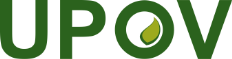 GInternationaler Verband zum Schutz von PflanzenzüchtungenTechnischer AusschussSiebenundfünfzigste Tagung
Genf, 25. und 26. Oktober 2021TC/57/2 Add.Original:  EnglischDatum:  14. September 2021TECHNICAL QUESTIONNAIRETECHNICAL QUESTIONNAIREPage {x} of {y}Reference Number:Reference Number:Reference Number:Reference Number:5. Characteristics of the variety to be indicated (the number in brackets refers to the corresponding characteristic in Test Guidelines; please mark the note which best corresponds).5. Characteristics of the variety to be indicated (the number in brackets refers to the corresponding characteristic in Test Guidelines; please mark the note which best corresponds).5. Characteristics of the variety to be indicated (the number in brackets refers to the corresponding characteristic in Test Guidelines; please mark the note which best corresponds).5. Characteristics of the variety to be indicated (the number in brackets refers to the corresponding characteristic in Test Guidelines; please mark the note which best corresponds).5. Characteristics of the variety to be indicated (the number in brackets refers to the corresponding characteristic in Test Guidelines; please mark the note which best corresponds).5. Characteristics of the variety to be indicated (the number in brackets refers to the corresponding characteristic in Test Guidelines; please mark the note which best corresponds).5. Characteristics of the variety to be indicated (the number in brackets refers to the corresponding characteristic in Test Guidelines; please mark the note which best corresponds).CharacteristicsCharacteristicsCharacteristicsExample VarietiesMitteilungMitteilung5.1
(1)First leaf: anthocyanin coloration of sheathFirst leaf: anthocyanin coloration of sheathFirst leaf: anthocyanin coloration of sheathabsent or very weakabsent or very weakabsent or very weak0674, Jubilee (SC)1[  ]1[  ]very weak to weakvery weak to weakvery weak to weak2[  ]2[  ]weakweakweakMO17, Puma (SC)3[  ]3[  ]weak to mediumweak to mediumweak to medium4[  ]4[  ]mediummediummediumF252, 
Gyöngymazsola (SC)5[  ]5[  ]medium to strongmedium to strongmedium to strong6[  ]6[  ]strongstrongstrongF2447[  ]7[  ]strong to very strongstrong to very strongstrong to very strong8[  ]8[  ]very strongvery strongvery strong9[  ]9[  ]5.1 2
(8)Tassel:  time of anthesis Tassel:  time of anthesis Tassel:  time of anthesis very earlyvery earlyvery early1 [   ]1 [   ]very early to earlyvery early to earlyvery early to earlyKW1069, Spirit (SC)2 [   ]2 [   ]earlyearlyearlyChamp (SC), F257 3 [   ]3 [   ]early to mediumearly to mediumearly to mediumCenturion (SC), F259 4 [   ]4 [   ]mediummediummediumF522, Zenith (SC)5 [   ]5 [   ]medium to latemedium to latemedium to lateA632 6 [   ]6 [   ]latelatelateB73 7 [   ]7 [   ]late to very latelate to very latelate to very lateAM15138 [   ]8 [   ]very latevery latevery late9 [   ]9 [   ]CharacteristicsCharacteristicsCharacteristicsExample VarietiesMitteilungMitteilung5.2 3
(9)Tassel: anthocyanin coloration at base of glume Tassel: anthocyanin coloration at base of glume Tassel: anthocyanin coloration at base of glume absent or very weakabsent or very weakabsent or very weakRoyalty (SC), W117 1[  ]1[  ]very weak to weakvery weak to weakvery weak to weak2[  ]2[  ]weakweakweakBoston (SC), F66 3[  ]3[  ]weak to mediumweak to mediumweak to medium4[  ]4[  ]mediummediummediumF1075[  ]5[  ]medium to strongmedium to strongmedium to strong6[  ]6[  ]strongstrongstrongEP17[  ]7[  ]strong to very strongstrong to very strongstrong to very strong8[  ]8[  ]very strongvery strongvery strong9[  ]9[  ]5.4
(11)Tassel: anthocyanin coloration of anthers Tassel: anthocyanin coloration of anthers Tassel: anthocyanin coloration of anthers absent or very weakabsent or very weakabsent or very weakA654, Empire (SC)1[  ]1[  ]very weak to weakvery weak to weakvery weak to weak2[  ]2[  ]weakweakweakF2, Royalty (SC)3[  ]3[  ]weak to mediumweak to mediumweak to medium4[  ]4[  ]mediummediummediumCenturion (SC), W182E 5[  ]5[  ]medium to strongmedium to strongmedium to strong6[  ]6[  ]strongstrongstrong7[  ]7[  ]strong to very strongstrong to very strongstrong to very strong8[  ]8[  ]very strongvery strongvery strong9[  ]9[  ]5.5
(14)Tassel: number of primary lateral branchesTassel: number of primary lateral branchesTassel: number of primary lateral branchesabsent or very fewabsent or very fewabsent or very fewF71[  ]1[  ]very few to fewvery few to fewvery few to few2[  ]2[  ]fewfewfewF252, Mv. Aranyos (SC)3[  ]3[  ]few to mediumfew to mediumfew to medium4[  ]4[  ]mediummediummediumF244, Kokanee (SC)5[  ]5[  ]medium to manymedium to manymedium to many6[  ]6[  ]manymanymanyA188, Zenith (SC)7[  ]7[  ]many to very manymany to very manymany to very many8[  ]8[  ]very manyvery manyvery manySuregold (SC)9[  ]9[  ]CharacteristicsCharacteristicsCharacteristicsExample VarietiesMitteilungMitteilung5.6
(15)Ear: time of silk emergence Ear: time of silk emergence Ear: time of silk emergence very earlyvery earlyvery earlyMv. Aranyos (SC)1[  ]1[  ]very early to earlyvery early to earlyvery early to earlyKW1069, Spirit (SC)2[  ]2[  ]earlyearlyearlyChamp (SC), F257 3[  ]3[  ]early to mediumearly to mediumearly to mediumF259, Royalty (SC)4[  ]4[  ]mediummediummediumBonus (SC), F522 5[  ]5[  ]medium to latemedium to latemedium to lateA6326[  ]6[  ]latelatelateB737[  ]7[  ]late to very latelate to very latelate to very lateAM15138[  ]8[  ]very latevery latevery late9[  ]9[  ]5.3 7
(16)Ear: anthocyanin coloration of silksEar: anthocyanin coloration of silksEar: anthocyanin coloration of silksabsent or very weakabsent or very weakabsent or very weakBonus (SC), F7, F195 1[  ]1[  ]very weak to weakvery weak to weakvery weak to weak2[  ]2[  ]weakweakweakEl Toro (SC), F257 3[  ]3[  ]weak to mediumweak to mediumweak to medium4[  ]4[  ]mediummediummediumF244, Gyöngymazsola (SC)5[  ]5[  ]medium to strongmedium to strongmedium to strong6[  ]6[  ]strongstrongstrongW4017[  ]7[  ]strong to very strongstrong to very strongstrong to very strong8[  ]8[  ]very strongvery strongvery strong9[  ]9[  ]5.4 8 i
(24.1)Only inbred lines and varieties with ear type of grain:  sweet or pop: Plant: lengthOnly inbred lines and varieties with ear type of grain:  sweet or pop: Plant: lengthOnly inbred lines and varieties with ear type of grain:  sweet or pop: Plant: lengthvery shortvery shortvery shortF71[  ]1[  ]very short to shortvery short to shortvery short to short2[  ]2[  ]shortshortshortW117, Spirit (SC)3[  ]3[  ]short to mediumshort to mediumshort to medium4[  ]4[  ]mediummediummediumF244, Puma (SC)5[  ]5[  ]medium to longmedium to longmedium to long6[  ]6[  ]longlonglongRoyalty (SC), WD36 7[  ]7[  ]long to very longlong to very longlong to very long8[  ]8[  ]very long very long very long Enterprise (SC)9[  ]9[  ]CharacteristicsCharacteristicsCharacteristicsExample VarietiesMitteilungMitteilung5.4 8 ii
(24.2)Only hybrids and open-pollinated varieties, excluding varieties with ear type of grain: sweet or pop: Plant: lengthOnly hybrids and open-pollinated varieties, excluding varieties with ear type of grain: sweet or pop: Plant: lengthOnly hybrids and open-pollinated varieties, excluding varieties with ear type of grain: sweet or pop: Plant: lengthvery shortvery shortvery short1[  ]1[  ]very short to shortvery short to shortvery short to short2[  ]2[  ]shortshortshortPR39D233[  ]3[  ]short to mediumshort to mediumshort to medium4[  ]4[  ]mediummediummediumPR37Y125[  ]5[  ]medium to longmedium to longmedium to long6[  ]6[  ]longlonglongDKC51667[  ]7[  ]long to very longlong to very longlong to very long8[  ]8[  ]very long very long very long 9[  ]9[  ]5.9
(30)Ear: shapeEar: shapeEar: shapeconicalconicalconicalF16, Wombat (SC)1[  ]1[  ]conico-cylindricalconico-cylindricalconico-cylindricalCenturion (SC), F816 2[  ]2[  ]cylindricalcylindricalcylindricalF66, GH2547 (SC)3[  ]3[  ]5.10
(32)Only varieties with ear type of grain: sweet or waxy: Ear: number of colors  of grainsOnly varieties with ear type of grain: sweet or waxy: Ear: number of colors  of grainsOnly varieties with ear type of grain: sweet or waxy: Ear: number of colors  of grainsoneoneoneJubilee (SC)1[  ]1[  ]twotwotwoEolrukchal-ilho,
Serendipity (SC)2[  ]2[  ]5.11
(33)Only varieties with ear type of grain: sweet: Grain: intensity of yellow colorOnly varieties with ear type of grain: sweet: Grain: intensity of yellow colorOnly varieties with ear type of grain: sweet: Grain: intensity of yellow colorvery lightvery lightvery light1[  ]1[  ]very light to lightvery light to lightvery light to light2[  ]2[  ]lightlightlightGyöngymazsola (SC)3[  ]3[  ]light to mediumlight to mediumlight to medium4[  ]4[  ]mediummediummediumRoyalty (SC)5[  ]5[  ]medium to darkmedium to darkmedium to dark6[  ]6[  ]darkdarkdarkKokanee (SC)7[  ]7[  ]dark to very darkdark to very darkdark to very dark8[  ]8[  ]very darkvery darkvery dark9[  ]9[  ]CharacteristicsCharacteristicsCharacteristicsExample VarietiesMitteilungMitteilung5.12
(35)Only varieties with ear type of grain: sweet: Grain: width Only varieties with ear type of grain: sweet: Grain: width Only varieties with ear type of grain: sweet: Grain: width very narrowvery narrowvery narrow1[  ]1[  ]very narrow to narrowvery narrow to narrowvery narrow to narrow2[  ]2[  ]narrownarrownarrowBonus (SC)3[  ]3[  ]narrow to mediumnarrow to mediumnarrow to medium4[  ]4[  ]mediummediummediumJubilee (SC)5[  ]5[  ]medium to broadmedium to broadmedium to broad6[  ]6[  ]broadbroadbroadMv. Aranyos (SC)7[  ]7[  ]broad to very broadbroad to very broadbroad to very broad8[  ]8[  ]very broadvery broadvery broad9[  ]9[  ]5.5 13
(36)Ear: type of grain Ear: type of grain Ear: type of grain flintflintflintF21 [   ]1 [   ]flint-likeflint-likeflint-likeF2522 [   ]2 [   ]intermediateintermediateintermediateF1073 [   ]3 [   ]dent-likedent-likedent-likeA6544 [   ]4 [   ]dentdentdentW182E5 [   ]5 [   ]sweetsweetsweetJubilee (SC)6 [   ]6 [   ]poppoppopIowa Pop (PC)7 [   ]7 [   ]waxywaxywaxy8 [   ]8 [   ]flourflourflour9 [   ]9 [   ]5.14
(37)Only varieties with ear type of grain: sweet: Ear: shrinkage of top of grain Only varieties with ear type of grain: sweet: Ear: shrinkage of top of grain Only varieties with ear type of grain: sweet: Ear: shrinkage of top of grain weak weak weak Zarja (SC)Zarja (SC)1[  ]weak to mediumweak to mediumweak to medium2[  ]mediummediummediumMerkur (SC)Merkur (SC)3[  ]medium to strongmedium to strongmedium to strong4[  ]strongstrongstrongDessert 73 (SC)Dessert 73 (SC)5[  ]CharacteristicsCharacteristicsCharacteristicsExample VarietiesExample VarietiesMitteilung5.15
(38)Ear: color of top of grainEar: color of top of grainEar: color of top of grainwhitewhitewhiteA188, Pure white (SC), Snowbelle (SC)A188, Pure white (SC), Snowbelle (SC)1 [   ]yellowish whiteyellowish whiteyellowish white2 [   ]yellowyellowyellowF259F2593 [   ]yellow orangeyellow orangeyellow orangeF2, Gyöngymazsola (SC)F2, Gyöngymazsola (SC)4 [   ]orangeorangeorangeF257, GH 2547 (SC)F257, GH 2547 (SC)5 [   ]red orangered orangered orangeDynasty (SC)Dynasty (SC)6 [   ]redredred7 [   ]purplepurplepurple8 [   ]brownishbrownishbrownishZenith (SC)Zenith (SC)9 [   ]blue blackblue blackblue blackMiheukchalMiheukchal10 [   ]5.6 16
(39)Excluding varieties with ear type of grain: sweet: Ear: color of dorsal side of grainExcluding varieties with ear type of grain: sweet: Ear: color of dorsal side of grainExcluding varieties with ear type of grain: sweet: Ear: color of dorsal side of grainwhitewhitewhiteF4811 [   ]1 [   ]yellowish whiteyellowish whiteyellowish whiteA1882 [   ]2 [   ]yellowyellowyellow3 [   ]3 [   ]yellow orangeyellow orangeyellow orangeF664 [   ]4 [   ]orangeorangeorangeEP15 [   ]5 [   ]red orangered orangered orange6 [   ]6 [   ]redredred7 [   ]7 [   ]purplepurplepurple8 [   ]8 [   ]brownishbrownishbrownish9 [   ]9 [   ]blue blackblue blackblue black10 [   ]10 [   ]CharacteristicsCharacteristicsCharacteristicsExample VarietiesMitteilungMitteilung5.7 17
(41)Ear: anthocyanin coloration of glumes of cobEar: anthocyanin coloration of glumes of cobEar: anthocyanin coloration of glumes of cobabsent or very  weakabsent or very  weakabsent or very  weakF2, F2571 [   ]1 [   ]very weak to weakvery weak to weakvery weak to weak2 [   ]2 [   ]weakweakweakF2523 [   ]3 [   ]weak to mediumweak to mediumweak to medium4 [   ]4 [   ]mediummediummediumW1175 [   ]5 [   ]medium to strongmedium to strongmedium to strong6 [   ]6 [   ]strongstrongstrongA6327 [   ]7 [   ]strong to very strongstrong to very strongstrong to very strong8 [   ]8 [   ]very strongvery strongvery strong9 [   ]9 [   ]CharacteristicsExample VarietiesMitteilung5.2
(2)5.2
(2)very smallTom Thumbvery small to smallsmallGotte à graine blanchesmall to mediummediumClarion, Verpiamedium to largelargeGreat Lakes 659large to very largevery largeEl Toro5.3
(3)5.3
(3)absent or weakActarus,  Aquarel,  
Blonde à couper améliorée,  Curtis, Lollo rossamediumAugusta, Clarion,  FiorellastrongRoxette,  Vanguard 75CharacteristicsExample VarietiesMitteilung5.4
(6)5.4
(6)absent or very fewFiorella, Lollo rossavery few to fewfewCurletta, Rodagiofew to mediummediumEzabel, Jadigon  medium to manymanyExpedition, Multired 54many to very manyvery manyExcite, Ezfrill, Telex5.5
(7)5.5
(7)triangularlanceolateQingyuanyewojumedium oblateStylistnarrow oblateCommodore, FiorellacircularVerpiabroad ellipticAmadeusmedium ellipticXanadunarrow ellipticVerte maraîchèrelinearHongwojubroad obtrullate10 [   ]obovateRaisa11 [   ]oblanceolateXiangshengcai12 [   ]CharacteristicsExample VarietiesMitteilung5.8
(18)5.8
(18)absent or very weakDuplex, Sartrevery weak to weakweakFiorellaweak to mediummediumCommodoremedium to strongstrongBlonde de Paris, Xanadustrong to very strongvery strongBlonde de Doulon, Iride,    Karioka5.9
(20)5.9
(20)absent or very weakTiagovery weak to weakweakCommodoreweak to mediummediumNoisette, Pentaredmedium to strongstrongCalmar, Invictastrong to very strongvery strongLollo rossaCharacteristicsExample VarietiesMitteilung5.10
(22)5.10
(22)absent or very shallowActarus, Clarion, Tiagovery shallow to shallowshallowPentared, Unicumshallow to mediummediumSantarinasmedium to deepdeepExpeditiondeep to very deepvery deep9 [   ]5.11
(25)5.11
(25)not flabellateVerpia, Xanadusemi-flabellateKibrille, MuraïflabellateLocarno, Roxette5.12
(26)5.12
(26)very smallTom Thumbvery small to smallsmallXanadusmall to mediummediumFiorella, Sorayamedium to largelargeGreat Lakes 659large to very largevery largeBlonde maraîchère, El Toro9 [   ]5.13
(27)5.13
(27)narrow ellipticVerte maraîchèrebroad ellipticAmadeus, SucrinecircularVerpianarrow oblateAmetistCharacteristicsExample VarietiesMitteilung5.15
(38)absentGreen Towers1 [   ]presentArgelès9 [   ]not tested[   ]5.16
(39)absentGreen Towers1 [   ]presentArgelès9 [   ]not tested[   ]5.17
(40)absentGreen Towers1 [   ]presentFrRsal-19 [   ]not tested[   ]5.18
(41)absentGreen Towers1 [   ]presentArgelès, Colorado9 [   ]not tested[   ]5.19
(42)absentGreen Towers1 [   ]presentFrRsal-19 [   ]not tested[   ]5.20
(43)absentGreen Towers1 [   ]presentColorado9 [   ]not tested[   ]5.21
(44)absentArgelès, Colorado1 [   ]presentDandie, NunDm15,  UCDm149 [   ]not tested[   ]5.22
(45)absentColorado1 [   ]presentArgelès9 [   ]not tested[   ]5.23
(46)absentColorado1 [   ]presentBalesta, Bedford9 [   ]not tested[   ]5.24
(47)absentBalesta, Colorado1 [   ]presentFrRsal-19 [   ]not tested[   ]5.25
(53)Resistance to Lettuce mosaic virus (LMV) Pathotype IIabsentBijou, Hilde II, Sprinter, Sucrine1 [   ]presentCapitan, Corsica9 [   ]not tested[   ]5.26
(54)absentAbel, Green Towers, Nadine1 [   ]presentBarcelona, Bedford, Dynamite, Silvinas9 [   ]not tested[   ]TECHNICAL QUESTIONNAIRETECHNICAL QUESTIONNAIRETECHNICAL QUESTIONNAIREPage {x} of {y}Reference Number:Reference Number:Reference Number:Reference Number:5.	Characteristics of the variety to be indicated (the number in brackets refers to the corresponding characteristic in Test Guidelines;  please mark the note which best corresponds).5.	Characteristics of the variety to be indicated (the number in brackets refers to the corresponding characteristic in Test Guidelines;  please mark the note which best corresponds).5.	Characteristics of the variety to be indicated (the number in brackets refers to the corresponding characteristic in Test Guidelines;  please mark the note which best corresponds).5.	Characteristics of the variety to be indicated (the number in brackets refers to the corresponding characteristic in Test Guidelines;  please mark the note which best corresponds).5.	Characteristics of the variety to be indicated (the number in brackets refers to the corresponding characteristic in Test Guidelines;  please mark the note which best corresponds).5.	Characteristics of the variety to be indicated (the number in brackets refers to the corresponding characteristic in Test Guidelines;  please mark the note which best corresponds).5.	Characteristics of the variety to be indicated (the number in brackets refers to the corresponding characteristic in Test Guidelines;  please mark the note which best corresponds).5.	Characteristics of the variety to be indicated (the number in brackets refers to the corresponding characteristic in Test Guidelines;  please mark the note which best corresponds).CharacteristicsCharacteristicsCharacteristicsCharacteristicsExample VarietiesExample VarietiesMitteilung5.1
(3)Leaf: length (including petiole)Leaf: length (including petiole)Leaf: length (including petiole)Leaf: length (including petiole)very shortvery shortvery shortvery shortMokum, MignonMokum, Mignon1[  ]very short to shortvery short to shortvery short to shortvery short to short2[  ]shortshortshortshortAmsterdam 2, Amsterdam 3Amsterdam 2, Amsterdam 33[  ]short to mediumshort to mediumshort to mediumshort to medium4[  ]mediummediummediummediumJuwarot, Nantaise améliorée 2Juwarot, Nantaise améliorée 25[  ]medium to longmedium to longmedium to longmedium to long6[  ]longlonglonglongChantenay, 
Chantenay à cœur rouge 2Chantenay, 
Chantenay à cœur rouge 27[  ]long to very longlong to very longlong to very longlong to very long8[  ]very longvery longvery longvery longDe Colmar à cœur rouge 2, RothildDe Colmar à cœur rouge 2, Rothild9[  ]5.2
(5)Leaf: intensity of green colorLeaf: intensity of green colorLeaf: intensity of green colorLeaf: intensity of green colorvery lightvery lightvery lightvery light1[  ]very light to lightvery light to lightvery light to lightvery light to light2[  ]lightlightlightlightAdelaide, LeonorAdelaide, Leonor3[  ]light to mediumlight to mediumlight to mediumlight to medium4[  ]mediummediummediummediumAmsterdam 2, Amsterdam 3Amsterdam 2, Amsterdam 35[  ]medium to darkmedium to darkmedium to darkmedium to dark6[  ]darkdarkdarkdarkRothildRothild7[  ]dark to very darkdark to very darkdark to very darkdark to very dark8[  ]very darkvery darkvery darkvery dark9[  ]5.3
(6)Leaf: anthocyanin coloration of petioleLeaf: anthocyanin coloration of petioleLeaf: anthocyanin coloration of petioleLeaf: anthocyanin coloration of petioleabsentabsentabsentabsentAmsterdam 2Amsterdam 21[  ]presentpresentpresentpresentTarencoTarenco9[  ]CharacteristicsCharacteristicsCharacteristicsCharacteristicsExample VarietiesExample VarietiesMitteilung5.3 4
(7)Root: lengthRoot: lengthRoot: lengthRoot: lengthvery shortvery shortvery shortvery shortParijse Markt 2, Parijse Markt 3Parijse Markt 2, Parijse Markt 31[  ]very short to shortvery short to shortvery short to shortvery short to short2[  ]shortshortshortshortChantenayChantenay3[  ]short to mediumshort to mediumshort to mediumshort to medium4[  ]mediummediummediummediumNantaise améliorée 2, Nantaise améliorée 3 Nantaise améliorée 2, Nantaise améliorée 3 5[  ]medium to longmedium to longmedium to longmedium to long6[  ]longlonglonglongBerlikumer 2, Berlikumer 3Berlikumer 2, Berlikumer 37[  ]long to very longlong to very longlong to very longlong to very long8[  ]very longvery longvery longvery longLange Stompe WinterLange Stompe Winter9[  ]5.4 5
(8)Root: widthRoot: widthRoot: widthRoot: widthvery narrowvery narrowvery narrowvery narrow1[  ]very narrow to narrowvery narrow to narrowvery narrow to narrowvery narrow to narrow2[  ]narrownarrownarrownarrowAmsterdam 2, Amsterdam 3Amsterdam 2, Amsterdam 33[  ]narrow to mediumnarrow to mediumnarrow to mediumnarrow to medium4[  ]mediummediummediummediumNantaise améliorée 2, 
Nantaise améliorée 3Nantaise améliorée 2, 
Nantaise améliorée 35[  ]medium to broadmedium to broadmedium to broadmedium to broad6[  ]broadbroadbroadbroadDe Colmar à cœur rouge 2, Parijse Markt 2, Parijse Markt 3De Colmar à cœur rouge 2, Parijse Markt 2, Parijse Markt 37[  ]broad to very broadbroad to very broadbroad to very broadbroad to very broad8[  ]very broadvery broadvery broadvery broad9[  ]5.5 6
(10)Root: shape in longitudinal sectionRoot: shape in longitudinal sectionRoot: shape in longitudinal sectionRoot: shape in longitudinal sectioncircularcircularcircularcircularParijse Markt 2, Parijse Markt 3Parijse Markt 2, Parijse Markt 31[  ]obovateobovateobovateobovate2[  ]medium obtriangularmedium obtriangularmedium obtriangularmedium obtriangularChantenay, 
De Colmar à cœur rouge 2Chantenay, 
De Colmar à cœur rouge 23[  ]narrow obtriangularnarrow obtriangularnarrow obtriangularnarrow obtriangularImperator, 
De Colmar à cœur rouge 3Imperator, 
De Colmar à cœur rouge 34[  ]narrow obtriangular to narrow oblongnarrow obtriangular to narrow oblongnarrow obtriangular to narrow oblongnarrow obtriangular to narrow oblongMaestroMaestro5[  ]narrow oblongnarrow oblongnarrow oblongnarrow oblongAmsterdam 2, Berlikumer 2, Berlikumer 3, 
Nantaise améliorée 5, TouchonAmsterdam 2, Berlikumer 2, Berlikumer 3, 
Nantaise améliorée 5, Touchon6[  ]CharacteristicsCharacteristicsCharacteristicsCharacteristicsExample VarietiesExample VarietiesMitteilung5.6 7
(12)Root: shape of shoulderRoot: shape of shoulderRoot: shape of shoulderRoot: shape of shoulderflatflatflatflatDe Colmar à cœur rouge 2De Colmar à cœur rouge 21[  ]flat to roundedflat to roundedflat to roundedflat to roundedParijse Markt 2Parijse Markt 22[  ]roundedroundedroundedrounded3[  ]rounded to conicalrounded to conicalrounded to conicalrounded to conical4[  ]conicalconicalconicalconicalTouchonTouchon5[  ]5.7 8
(13)Root: tip (when fully developed)Root: tip (when fully developed)Root: tip (when fully developed)Root: tip (when fully developed)bluntbluntbluntbluntBerlikumer 3Berlikumer 31[  ]slightly pointedslightly pointedslightly pointedslightly pointedMello YelloMello Yello2[  ]strongly pointedstrongly pointedstrongly pointedstrongly pointedAllred, OrbitAllred, Orbit3[  ]5.8 9
(14)Root: external colorRoot: external colorRoot: external colorRoot: external colorwhitewhitewhitewhiteWhite SatinWhite Satin1[  ]yellowyellowyellowyellowMello YelloMello Yello2[  ]orangeorangeorangeorangeBingo, Goliath, Karotan, Pinocchio, TancarBingo, Goliath, Karotan, Pinocchio, Tancar3[  ]pinkish redpinkish redpinkish redpinkish redNutri-redNutri-red4[  ]redredredredPulsorPulsor5[  ]purplepurplepurplepurplePurple HazePurple Haze6[  ]5.9 10
(15)Excluding varieties with white external root color:  Root: intensity of external colorExcluding varieties with white external root color:  Root: intensity of external colorExcluding varieties with white external root color:  Root: intensity of external colorExcluding varieties with white external root color:  Root: intensity of external colorvery lightvery lightvery lightvery light1[  ]very light to lightvery light to lightvery light to lightvery light to light2[  ]lightlightlightlightBingo, Mello Yello, TancarBingo, Mello Yello, Tancar3[  ]light to mediumlight to mediumlight to mediumlight to medium4[  ]mediummediummediummediumGoliath, Nutri-redGoliath, Nutri-red5[  ]medium to darkmedium to darkmedium to darkmedium to dark6[  ]darkdarkdarkdarkKarotan, Pinocchio,
Purple HazeKarotan, Pinocchio,
Purple Haze7[  ]dark to very darkdark to very darkdark to very darkdark to very dark8[  ]very darkvery darkvery darkvery dark9[  ]CharacteristicsCharacteristicsCharacteristicsCharacteristicsExample VarietiesExample VarietiesMitteilung5.11
(16)Root: anthocyanin coloration of skin of shoulderRoot: anthocyanin coloration of skin of shoulderRoot: anthocyanin coloration of skin of shoulderRoot: anthocyanin coloration of skin of shoulderabsentabsentabsentabsentTrevorTrevor1[  ]presentpresentpresentpresentTouchonTouchon9[  ]5.10 12
(20)Root: color of coreRoot: color of coreRoot: color of coreRoot: color of corewhitewhitewhitewhiteWhite SatinWhite Satin1[  ]yellowyellowyellowyellowJaune de Lobberich, 
Pariser MarktJaune de Lobberich, 
Pariser Markt2[  ]orangeorangeorangeorangeNantaise améliorée 2, 
Nantaise améliorée 3Nantaise améliorée 2, 
Nantaise améliorée 33[  ]pinkish redpinkish redpinkish redpinkish red4[  ]redredredredNutri-redNutri-red5[  ]purplepurplepurplepurpleAfghan purple, Black DeshiAfghan purple, Black Deshi6[  ]5.13
(28)Root: time of coloration of tip in longitudinal sectionRoot: time of coloration of tip in longitudinal sectionRoot: time of coloration of tip in longitudinal sectionRoot: time of coloration of tip in longitudinal sectionvery earlyvery earlyvery earlyvery earlyParijse Markt 3Parijse Markt 31[  ]very early to earlyvery early to earlyvery early to earlyvery early to early2[  ]earlyearlyearlyearlyAmsterdam 2, Amsterdam 3Amsterdam 2, Amsterdam 33[  ]early to mediumearly to mediumearly to mediumearly to medium4[  ]mediummediummediummediumNantaise améliorée 2, Nantaise améliorée 3Nantaise améliorée 2, Nantaise améliorée 35[  ]medium to latemedium to latemedium to latemedium to late6[  ]latelatelatelateDe Colmar à cœur rouge 2, TouchonDe Colmar à cœur rouge 2, Touchon7[  ]late to very latelate to very latelate to very latelate to very late8[  ]very latevery latevery latevery lateGoliathGoliath9[  ]CharacteristicsCharacteristicsCharacteristicsCharacteristicsExample VarietiesExample VarietiesMitteilung5.14
(29)Plant: tendency to boltingPlant: tendency to boltingPlant: tendency to boltingPlant: tendency to boltingvery weakvery weakvery weakvery weak1[  ]very weak to weakvery weak to weakvery weak to weakvery weak to weak2[  ]weakweakweakweakMolene, TancarMolene, Tancar3[  ]weak to mediumweak to mediumweak to mediumweak to medium4[  ]mediummediummediummediumNantaise améliorée 2, Nantaise améliorée 3Nantaise améliorée 2, Nantaise améliorée 35[  ]medium to strongmedium to strongmedium to strongmedium to strong6[  ]strongstrongstrongstrongMuscade, TouchonMuscade, Touchon7[  ]strong to very strongstrong to very strongstrong to very strongstrong to very strong8[  ]very strongvery strongvery strongvery strong9[  ]5.11 15
(31)Plants: proportion of male sterile plantsPlants: proportion of male sterile plantsPlants: proportion of male sterile plantsPlants: proportion of male sterile plantsabsent or very lowabsent or very lowabsent or very lowabsent or very lowNantaise améliorée 2, TouchonNantaise améliorée 2, Touchon1[  ]intermediateintermediateintermediateintermediate2[  ]highhighhighhighNanco, TinoNanco, Tino3[  ]5.12 16
(32)Plant: type of male sterilityPlant: type of male sterilityPlant: type of male sterilityPlant: type of male sterilitybrown antherbrown antherbrown antherbrown antherNancoNanco1[  ]petaloid antherpetaloid antherpetaloid antherpetaloid antherTinoTino2[  ]TECHNICAL QUESTIONNAIRETECHNICAL QUESTIONNAIRETECHNICAL QUESTIONNAIREPage {x} of {y}Reference Number:Reference Number:Reference Number:Reference Number:5.	Characteristics of the variety to be indicated (the number in brackets refers to the corresponding characteristic in Test Guidelines;  please mark the note which best corresponds).5.	Characteristics of the variety to be indicated (the number in brackets refers to the corresponding characteristic in Test Guidelines;  please mark the note which best corresponds).5.	Characteristics of the variety to be indicated (the number in brackets refers to the corresponding characteristic in Test Guidelines;  please mark the note which best corresponds).5.	Characteristics of the variety to be indicated (the number in brackets refers to the corresponding characteristic in Test Guidelines;  please mark the note which best corresponds).5.	Characteristics of the variety to be indicated (the number in brackets refers to the corresponding characteristic in Test Guidelines;  please mark the note which best corresponds).5.	Characteristics of the variety to be indicated (the number in brackets refers to the corresponding characteristic in Test Guidelines;  please mark the note which best corresponds).5.	Characteristics of the variety to be indicated (the number in brackets refers to the corresponding characteristic in Test Guidelines;  please mark the note which best corresponds).5.	Characteristics of the variety to be indicated (the number in brackets refers to the corresponding characteristic in Test Guidelines;  please mark the note which best corresponds).CharacteristicsCharacteristicsCharacteristicsCharacteristicsExample VarietiesExample VarietiesMitteilung5.1
(1)Seedling: length of cotyledonSeedling: length of cotyledonSeedling: length of cotyledonSeedling: length of cotyledonvery shortvery shortvery shortvery short1[  ]very short to shortvery short to shortvery short to shortvery short to short2[  ]shortshortshortshortNoresNores3[  ]short to mediumshort to mediumshort to mediumshort to medium4[  ]mediummediummediummedium5[  ]medium to longmedium to longmedium to longmedium to long6[  ]longlonglonglongBreedblad Scherpzaad, ResistoflayBreedblad Scherpzaad, Resistoflay7[  ]long to very longlong to very longlong to very longlong to very long8[  ]very longvery longvery longvery long9[  ]5.2
(2)Leaf: anthocyanin coloration of petioles and veinsLeaf: anthocyanin coloration of petioles and veinsLeaf: anthocyanin coloration of petioles and veinsLeaf: anthocyanin coloration of petioles and veinsabsent absent absent absent Resistoflay, NoresResistoflay, Nores1[  ]presentpresentpresentpresentRed Cardinal, ReddyRed Cardinal, Reddy2[  ]5.1 3
(3)Leaf blade: intensity of green colorLeaf blade: intensity of green colorLeaf blade: intensity of green colorLeaf blade: intensity of green colorvery lightvery lightvery lightvery light1[   ]very light to lightvery light to lightvery light to lightvery light to light2[  ]lightlightlightlightMonet, Viroflay, WinterreuzenMonet, Viroflay, Winterreuzen3[  ]light to mediumlight to mediumlight to mediumlight to medium4[  ]mediummediummediummediumButterflay, MonnopaButterflay, Monnopa5[  ]medium to darkmedium to darkmedium to darkmedium to dark6[  ]darkdarkdarkdarkImola, Lavewa, NoresImola, Lavewa, Nores7[  ]dark to very darkdark to very darkdark to very darkdark to very dark8[  ]very darkvery darkvery darkvery darkLorelay, MysticLorelay, Mystic9[   ]CharacteristicsCharacteristicsCharacteristicsCharacteristicsExample VarietiesExample VarietiesMitteilung5.2 4
(4)Leaf blade: blisteringLeaf blade: blisteringLeaf blade: blisteringLeaf blade: blisteringabsent or very weakabsent or very weakabsent or very weakabsent or very weakMatadorMatador1[   ]very weak to weakvery weak to weakvery weak to weakvery weak to weak2[  ]weakweakweakweakPolka, TarpyPolka, Tarpy3[  ]weak to mediumweak to mediumweak to mediumweak to medium4[  ]mediummediummediummediumButterflay, Koala, Mystic Butterflay, Koala, Mystic 5[  ]medium to strongmedium to strongmedium to strongmedium to strong6[  ]strongstrongstrongstrongGiraffe, RhythmGiraffe, Rhythm7[  ]strong to very strongstrong to very strongstrong to very strongstrong to very strong8[  ]very strongvery strongvery strongvery strongMenorca, RevolverMenorca, Revolver9[   ]5.5
(9)Leaf blade: shape (excluding basal lobes)Leaf blade: shape (excluding basal lobes)Leaf blade: shape (excluding basal lobes)Leaf blade: shape (excluding basal lobes)triangulartriangulartriangulartriangularGrappa, MaracasGrappa, Maracas1[   ]medium ovatemedium ovatemedium ovatemedium ovateLavewa, ResistoflayLavewa, Resistoflay2[  ]broad ovatebroad ovatebroad ovatebroad ovateButterflayButterflay3[  ]medium ellipticmedium ellipticmedium ellipticmedium elliptic4[  ]broad ellipticbroad ellipticbroad ellipticbroad ellipticNoresNores5[  ]circularcircularcircularcircularGiraffeGiraffe6[  ]5.3 6
(11)Leaf blade: shape of apexLeaf blade: shape of apexLeaf blade: shape of apexLeaf blade: shape of apexacuteacuteacuteacuteGrappa, RhythmGrappa, Rhythm1[   ]obtuseobtuseobtuseobtuseResistoflayResistoflay2[   ]roundedroundedroundedroundedImola, NoresImola, Nores3[   ]CharacteristicsCharacteristicsCharacteristicsCharacteristicsExample VarietiesExample VarietiesMitteilung5.4 7
(13)Proportion of monoecious plantsProportion of monoecious plantsProportion of monoecious plantsProportion of monoecious plantsabsent or very lowabsent or very lowabsent or very lowabsent or very lowMedaniaMedania1[   ]very low to lowvery low to lowvery low to lowvery low to low2[  ]lowlowlowlowMatadorMatador3[  ]low to mediumlow to mediumlow to mediumlow to medium4[  ]mediummediummediummediumFigoFigo5[  ]medium to highmedium to highmedium to highmedium to high6[  ]highhighhighhighGiraffe, LazioGiraffe, Lazio7[  ]high to very highhigh to very highhigh to very highhigh to very high8[  ]very highvery highvery highvery highMonnopaMonnopa9[   ]5.5 8
(14)Proportion of female plantsProportion of female plantsProportion of female plantsProportion of female plantsabsent or very lowabsent or very lowabsent or very lowabsent or very lowMonnopaMonnopa1[   ]very low to lowvery low to lowvery low to lowvery low to low2[  ]lowlowlowlowGiraffeGiraffe3[  ]low to mediumlow to mediumlow to mediumlow to medium4[  ]mediummediummediummediumFigo, Medania Figo, Medania 5[  ]medium to highmedium to highmedium to highmedium to high6[  ]highhighhighhighParrotParrot7[  ]high to very highhigh to very highhigh to very highhigh to very high8[  ]very highvery highvery highvery high9[   ]5.6 9
(15)Proportion of male plantsProportion of male plantsProportion of male plantsProportion of male plantsabsent or very lowabsent or very lowabsent or very lowabsent or very lowMonnopa, ParrotMonnopa, Parrot1[   ]very low to lowvery low to lowvery low to lowvery low to low2[  ]lowlowlowlow3[  ]low to mediumlow to mediumlow to mediumlow to medium4[  ]mediummediummediummediumMedaniaMedania5[  ]medium to highmedium to highmedium to highmedium to high6[  ]highhighhighhigh7[  ]high to very highhigh to very highhigh to very highhigh to very high8[  ]very highvery highvery highvery high9[   ]CharacteristicsCharacteristicsCharacteristicsCharacteristicsExample VarietiesExample VarietiesMitteilung5.7 10
(16)Time of start of bolting (for spring sown crops, 15% of plants)Time of start of bolting (for spring sown crops, 15% of plants)Time of start of bolting (for spring sown crops, 15% of plants)Time of start of bolting (for spring sown crops, 15% of plants)very earlyvery earlyvery earlyvery earlyFigo, MaracasFigo, Maracas1[   ]very early to earlyvery early to earlyvery early to earlyvery early to early2[  ]earlyearlyearlyearlyBandola, ViroflayBandola, Viroflay3[  ]early to mediumearly to mediumearly to mediumearly to medium4[  ]mediummediummediummediumMatador, MonnopaMatador, Monnopa5[  ]medium to latemedium to latemedium to latemedium to late6[  ]latelatelatelateGrappa, Medania, RevolverGrappa, Medania, Revolver7[  ]late to very latelate to very latelate to very latelate to very late8[  ]very latevery latevery latevery lateChica, LavewaChica, Lavewa9[   ]5.11
(18.1)Resistance to Peronospora farinosa f. sp. spinaciae (Pfs) Race Pfs: 1Resistance to Peronospora farinosa f. sp. spinaciae (Pfs) Race Pfs: 1Resistance to Peronospora farinosa f. sp. spinaciae (Pfs) Race Pfs: 1Resistance to Peronospora farinosa f. sp. spinaciae (Pfs) Race Pfs: 1absentabsentabsentabsentViroflay, WinterreuzenViroflay, Winterreuzen1 [   ]presentpresentpresentpresentCaliflay, ResistoflayCaliflay, Resistoflay9 [   ]not testednot testednot testednot tested[   ]5.12
(18.2)Resistance to Peronospora farinosa f. sp. spinaciae (Pfs) Race Pfs: 2Resistance to Peronospora farinosa f. sp. spinaciae (Pfs) Race Pfs: 2Resistance to Peronospora farinosa f. sp. spinaciae (Pfs) Race Pfs: 2Resistance to Peronospora farinosa f. sp. spinaciae (Pfs) Race Pfs: 2absentabsentabsentabsentCaliflayCaliflay1 [   ]presentpresentpresentpresentResistoflayResistoflay9 [   ]not testednot testednot testednot tested[   ]5.13
(18.3)Resistance to Peronospora farinosa f. sp. spinaciae (Pfs) Race Pfs: 3Resistance to Peronospora farinosa f. sp. spinaciae (Pfs) Race Pfs: 3Resistance to Peronospora farinosa f. sp. spinaciae (Pfs) Race Pfs: 3Resistance to Peronospora farinosa f. sp. spinaciae (Pfs) Race Pfs: 3absentabsentabsentabsentResistoflayResistoflay1 [   ]presentpresentpresentpresentCaliflay, ClermontCaliflay, Clermont9 [   ]not testednot testednot testednot tested[   ]5.14
(18.4)Resistance to Peronospora farinosa f. sp. spinaciae (Pfs) Race Pfs: 4Resistance to Peronospora farinosa f. sp. spinaciae (Pfs) Race Pfs: 4Resistance to Peronospora farinosa f. sp. spinaciae (Pfs) Race Pfs: 4Resistance to Peronospora farinosa f. sp. spinaciae (Pfs) Race Pfs: 4absentabsentabsentabsentCaliflayCaliflay1 [   ]presentpresentpresentpresentClermontClermont9 [   ]not testednot testednot testednot tested[   ]CharacteristicsCharacteristicsCharacteristicsCharacteristicsExample VarietiesExample VarietiesMitteilung5.15
(18.5)Resistance to Peronospora farinosa f. sp. spinaciae (Pfs) Race Pfs: 5Resistance to Peronospora farinosa f. sp. spinaciae (Pfs) Race Pfs: 5Resistance to Peronospora farinosa f. sp. spinaciae (Pfs) Race Pfs: 5Resistance to Peronospora farinosa f. sp. spinaciae (Pfs) Race Pfs: 5absentabsentabsentabsentClermontClermont1 [   ]presentpresentpresentpresentCaliflay, CampaniaCaliflay, Campania9 [   ]not testednot testednot testednot tested[   ]5.16
(18.6)Resistance to Peronospora farinosa f. sp. spinaciae (Pfs) Race Pfs: 6Resistance to Peronospora farinosa f. sp. spinaciae (Pfs) Race Pfs: 6Resistance to Peronospora farinosa f. sp. spinaciae (Pfs) Race Pfs: 6Resistance to Peronospora farinosa f. sp. spinaciae (Pfs) Race Pfs: 6absentabsentabsentabsentCaliflay, CampaniaCaliflay, Campania1 [   ]presentpresentpresentpresentBoeingBoeing9 [   ]not testednot testednot testednot tested[   ]5.17
(18.7)Resistance to Peronospora farinosa f. sp. spinaciae (Pfs) Race Pfs: 7Resistance to Peronospora farinosa f. sp. spinaciae (Pfs) Race Pfs: 7Resistance to Peronospora farinosa f. sp. spinaciae (Pfs) Race Pfs: 7Resistance to Peronospora farinosa f. sp. spinaciae (Pfs) Race Pfs: 7absentabsentabsentabsentCaliflayCaliflay1 [   ]presentpresentpresentpresentCampaniaCampania9 [   ]not testednot testednot testednot tested[   ]5.18
(18.8)Resistance to Peronospora farinosa f. sp. spinaciae (Pfs) Race Pfs: 8Resistance to Peronospora farinosa f. sp. spinaciae (Pfs) Race Pfs: 8Resistance to Peronospora farinosa f. sp. spinaciae (Pfs) Race Pfs: 8Resistance to Peronospora farinosa f. sp. spinaciae (Pfs) Race Pfs: 8absentabsentabsentabsentBoeing, CampaniaBoeing, Campania1 [   ]presentpresentpresentpresentLazio, LionLazio, Lion9 [   ]not testednot testednot testednot tested[   ]5.19
(18.9)Resistance to Peronospora farinosa f. sp. spinaciae (Pfs) Race Pfs: 10Resistance to Peronospora farinosa f. sp. spinaciae (Pfs) Race Pfs: 10Resistance to Peronospora farinosa f. sp. spinaciae (Pfs) Race Pfs: 10Resistance to Peronospora farinosa f. sp. spinaciae (Pfs) Race Pfs: 10absentabsentabsentabsentBoeing, Campania, LionBoeing, Campania, Lion1 [   ]presentpresentpresentpresentLazioLazio9 [   ]not testednot testednot testednot tested[   ]5.20
(18.10)Resistance to Peronospora farinosa f. sp. spinaciae (Pfs) Race Pfs: 11Resistance to Peronospora farinosa f. sp. spinaciae (Pfs) Race Pfs: 11Resistance to Peronospora farinosa f. sp. spinaciae (Pfs) Race Pfs: 11Resistance to Peronospora farinosa f. sp. spinaciae (Pfs) Race Pfs: 11absentabsentabsentabsentLazioLazio1 [   ]presentpresentpresentpresentBoeing, Califlay, Campania, LionBoeing, Califlay, Campania, Lion9 [   ]not testednot testednot testednot tested[   ]CharacteristicsCharacteristicsCharacteristicsCharacteristicsExample VarietiesExample VarietiesMitteilung5.21
(18.11)Resistance to Peronospora farinosa f. sp. spinaciae (Pfs) Race Pfs: 12Resistance to Peronospora farinosa f. sp. spinaciae (Pfs) Race Pfs: 12Resistance to Peronospora farinosa f. sp. spinaciae (Pfs) Race Pfs: 12Resistance to Peronospora farinosa f. sp. spinaciae (Pfs) Race Pfs: 12absentabsentabsentabsentBoeing, CampaniaBoeing, Campania1 [   ]presentpresentpresentpresentFinch, Pigeon, Red Kitten, ZebuFinch, Pigeon, Red Kitten, Zebu9 [   ]not testednot testednot testednot tested[   ]5.22
(18.12)Resistance to Peronospora farinosa f. sp. spinaciae (Pfs) Race Pfs: 13Resistance to Peronospora farinosa f. sp. spinaciae (Pfs) Race Pfs: 13Resistance to Peronospora farinosa f. sp. spinaciae (Pfs) Race Pfs: 13Resistance to Peronospora farinosa f. sp. spinaciae (Pfs) Race Pfs: 13absentabsentabsentabsentCampaniaCampania1 [   ]presentpresentpresentpresentBoeing, LionBoeing, Lion9 [   ]not testednot testednot testednot tested[   ]5.23
(18.13)Resistance to Peronospora farinosa f. sp. spinaciae (Pfs) Race Pfs: 14Resistance to Peronospora farinosa f. sp. spinaciae (Pfs) Race Pfs: 14Resistance to Peronospora farinosa f. sp. spinaciae (Pfs) Race Pfs: 14Resistance to Peronospora farinosa f. sp. spinaciae (Pfs) Race Pfs: 14absentabsentabsentabsentCampania, Pigeon Campania, Pigeon 1 [   ]presentpresentpresentpresentCaliflay, LionCaliflay, Lion9 [   ]not testednot testednot testednot tested[   ]5.24
(18.14)Resistance to Peronospora farinosa f. sp. spinaciae (Pfs) Race Pfs: 15Resistance to Peronospora farinosa f. sp. spinaciae (Pfs) Race Pfs: 15Resistance to Peronospora farinosa f. sp. spinaciae (Pfs) Race Pfs: 15Resistance to Peronospora farinosa f. sp. spinaciae (Pfs) Race Pfs: 15absentabsentabsentabsentCaladoniaCaladonia1 [   ]presentpresentpresentpresentPigeonPigeon9 [   ]not testednot testednot testednot tested[   ]5.25
(18.15)Resistance to Peronospora farinosa f. sp. spinaciae (Pfs) Race Pfs: 16Resistance to Peronospora farinosa f. sp. spinaciae (Pfs) Race Pfs: 16Resistance to Peronospora farinosa f. sp. spinaciae (Pfs) Race Pfs: 16Resistance to Peronospora farinosa f. sp. spinaciae (Pfs) Race Pfs: 16absentabsentabsentabsentMeerkatMeerkat1 [   ]presentpresentpresentpresentCaladoniaCaladonia9 [   ]not testednot testednot testednot tested[   ]5.26
(18.16)Resistance to Peronospora farinosa f. sp. spinaciae (Pfs) Race Pfs: 17Resistance to Peronospora farinosa f. sp. spinaciae (Pfs) Race Pfs: 17Resistance to Peronospora farinosa f. sp. spinaciae (Pfs) Race Pfs: 17Resistance to Peronospora farinosa f. sp. spinaciae (Pfs) Race Pfs: 17absentabsentabsentabsentPigeonPigeon1 [   ]presentpresentpresentpresentHydrusHydrus9 [   ]not testednot testednot testednot tested[   ]TECHNICAL QUESTIONNAIRETECHNICAL QUESTIONNAIREPage {x} of {y}Reference Number:Reference Number:Reference Number:5.	Characteristics of the variety to be indicated (the number in brackets refers to the corresponding characteristic in Test Guidelines;  please mark the note which best corresponds).5.	Characteristics of the variety to be indicated (the number in brackets refers to the corresponding characteristic in Test Guidelines;  please mark the note which best corresponds).5.	Characteristics of the variety to be indicated (the number in brackets refers to the corresponding characteristic in Test Guidelines;  please mark the note which best corresponds).5.	Characteristics of the variety to be indicated (the number in brackets refers to the corresponding characteristic in Test Guidelines;  please mark the note which best corresponds).5.	Characteristics of the variety to be indicated (the number in brackets refers to the corresponding characteristic in Test Guidelines;  please mark the note which best corresponds).5.	Characteristics of the variety to be indicated (the number in brackets refers to the corresponding characteristic in Test Guidelines;  please mark the note which best corresponds).CharacteristicsCharacteristicsCharacteristicsExample VarietiesMitteilung5.1
(1)Cotyledon: bitternessCotyledon: bitternessCotyledon: bitternessabsentabsentabsentRocket GS, Sandra1 [   ]presentpresentpresentFarbio9 [   ]5.2
(2)Plant: growth typePlant: growth typePlant: growth typedeterminatedeterminatedeterminateBush Crop, Shachal 1 [   ]indeterminateindeterminateindeterminateCorona, Levina2 [   ]5.2 3
(13)Plant: sex expressionPlant: sex expressionPlant: sex expressionmonoecoius monoecoius monoecoius Hokus1 [   ]subgynoecioussubgynoecioussubgynoeciousToska 702 [   ]gynoeciousgynoeciousgynoeciousFarbio, Sandra, Wilma 3 [   ]hermaphrodytichermaphrodytichermaphrodyticSunsweet4 [   ]5.3 4
(15)Ovary: color of vestitureOvary: color of vestitureOvary: color of vestiturewhitewhitewhiteJazzer1 [   ]blackblackblackVert petit de Paris2 [   ]5.4 5
(16)ParthenocarpyParthenocarpyParthenocarpyabsentabsentabsentToska 701 [   ]presentpresentpresentFarbio, Rocket GS, Sandra, Wilma 9 [   ]CharacteristicsCharacteristicsCharacteristicsExample VarietiesMitteilung5.4 6
(17)Fruit: lengthFruit: lengthFruit: lengthvery shortvery shortvery shortDe Russie, Sunsweet 1[   ]very short to shortvery short to shortvery short to short2[  ]shortshortshort3[  ]short to mediumshort to mediumshort to medium4[  ]mediummediummediumGemini, Jazzer 5[  ]medium to longmedium to longmedium to long6[  ]longlonglongCorona 7[  ]long to very longlong to very longlong to very long8[  ]very longvery longvery long9[   ]5.7
(18)Fruit: diameterFruit: diameterFruit: diametervery smallvery smallvery small1[   ]very small to smallvery small to smallvery small to small2[  ]smallsmallsmallPicobello, Wilma 3[  ]small to mediumsmall to mediumsmall to medium4[  ]medium medium medium Corona, Diamant5[  ]medium to largemedium to largemedium to large6[  ]largelargelargeDelikatess, Riesenschäl7[  ]large to very largelarge to very largelarge to very large8[  ]very largevery largevery large9[   ]5.6 8
(22)Fruit: shape of stem endFruit: shape of stem endFruit: shape of stem endneckedneckedneckedSandra, Tasty Green 1 [   ]acuteacuteacuteDe Massy 2 [   ]obtuseobtuseobtuseMaram, Score3 [   ]5.7 9
(25)Fruit: ground color of skin at market stageFruit: ground color of skin at market stageFruit: ground color of skin at market stagewhitewhitewhiteBonneuil 1 [   ]yellowyellowyellowGele Tros2 [   ]greengreengreenCorona 3 [   ]CharacteristicsCharacteristicsCharacteristicsExample VarietiesMitteilung5.8 10
(31)Fruit: type of vestitureFruit: type of vestitureFruit: type of vestiturehairs onlyhairs onlyhairs onlySilor 1 [   ]hairs and prickleshairs and prickleshairs and pricklesDe Bourbonne, De Massy 2 [   ]prickles onlyprickles onlyprickles onlyCorona, Jazzer3 [   ]5.11
(35)Fruit: size of wartsFruit: size of wartsFruit: size of wartsvery smallvery smallvery smallParmel 1[   ]very small to smallvery small to smallvery small to small2[  ]smallsmallsmallJazzer 3[  ]small to mediumsmall to mediumsmall to medium4[  ]medium medium medium Regal 5[  ]medium to largemedium to largemedium to large6[  ]largelargelargeChinese Slangen 7[  ]large to very largelarge to very largelarge to very large8[  ]very largevery largevery largeTasty Green 9[   ]5.9 12
(44)Resistance to Cladosporium cucumerinum (Ccu)Resistance to Cladosporium cucumerinum (Ccu)Resistance to Cladosporium cucumerinum (Ccu)absentabsentabsentCherubino, Frontera, Pepinex 69 1[   ]presentpresentpresentCorona, Marketmore 76, Sheila9[   ]not testednot testednot tested[   ]5.10 13
(45)Resistance to Cucumber mosaic virus (CMV)Resistance to Cucumber mosaic virus (CMV)Resistance to Cucumber mosaic virus (CMV)susceptiblesusceptiblesusceptibleBosporus, Corona, Ventura1[   ]moderately resistantmoderately resistantmoderately resistantCapra, Gardon, Verdon2[   ]highly resistanthighly resistanthighly resistantNaf, Picolino3[   ]not testednot testednot tested[   ]5.11 14
(46)Resistance to Powdery mildew (Podosphaera xanthii) (Px)Resistance to Powdery mildew (Podosphaera xanthii) (Px)Resistance to Powdery mildew (Podosphaera xanthii) (Px)susceptiblesusceptiblesusceptibleCorona, Ventura 1[   ]moderately resistantmoderately resistantmoderately resistantFlamingo 2[   ]highly resistanthighly resistanthighly resistantAramon, Bella, Cordoba 3[   ]not testednot testednot tested[   ]CharacteristicsCharacteristicsCharacteristicsExample VarietiesMitteilung5.12 15
(48)Resistance to Corynespora blight and target leaf pot 
(Corynespora cassiicola) (Cca)Resistance to Corynespora blight and target leaf pot 
(Corynespora cassiicola) (Cca)Resistance to Corynespora blight and target leaf pot 
(Corynespora cassiicola) (Cca)absentabsentabsentBodega, Pepinova1 [   ]presentpresentpresentCorona, Cumlaude9 [   ]not testednot testednot tested[   ]5.13 16
(49)Resistance to Cucumber vein yellowing virus (CVYV)Resistance to Cucumber vein yellowing virus (CVYV)Resistance to Cucumber vein yellowing virus (CVYV)absentabsentabsentCorinda, Corona, Ventura1 [   ]presentpresentpresentDina, Summerstar, Tornac 9 [   ]not testednot testednot tested[   ]TECHNICAL QUESTIONNAIREPage {x} of {y}Reference Number:5.	Characteristics of the variety to be indicated (the number in brackets refers to the corresponding characteristic in Test Guidelines;  please mark the note which best corresponds).5.	Characteristics of the variety to be indicated (the number in brackets refers to the corresponding characteristic in Test Guidelines;  please mark the note which best corresponds).5.	Characteristics of the variety to be indicated (the number in brackets refers to the corresponding characteristic in Test Guidelines;  please mark the note which best corresponds).5.	Characteristics of the variety to be indicated (the number in brackets refers to the corresponding characteristic in Test Guidelines;  please mark the note which best corresponds).CharacteristicsExample VarietiesMitteilung5.1
(12)Inflorescence: sex expression (at full flowering)monoeciousAlpha, Categoría1[  ]andromonoeciousPiel de Sapo2[  ]5.2
(24)Fruit: lengthvery shortDoublon, Golden Crispy1[   ]very short to short2[  ]shortTopper, Védrantais3[  ]short to medium4[  ]mediumMarina, Spanglia5[  ]medium to long6[  ]longCategoría, Toledo7[  ]long to very long8[  ]very longKatsura Giant, Valdivia9[   ]5.3
(25)Fruit: diametervery narrowBanana, Golden Crispy1[   ]very narrow to narrow2[  ]narrowAlpha, Maestro3[  ]narrow to medium4[  ]mediumCategoría, Galia5[  ]medium to broad6[  ]broadAlbino, Kinka7[  ]broad to very broad8[  ]very broadNoir des Carmes9[   ]TECHNICAL QUESTIONNAIREPage {x} of {y}Reference Number:CharacteristicsExample VarietiesMitteilung5.2 4
(28)Fruit: shape in longitudinal sectionovate De Cavaillon, Piolín 1[  ]medium elliptic Piel de Sapo 2[  ]broad elliptic Corin, Sardo 3[  ]circular Alpha, Galia  4[  ]quadrangular  Zatta 5[  ]oblateJívaro, Noir de Carmes6[  ]obovateCganchi7[  ]elongatedAlficoz, Banana 8[  ]5.3 5
(29)Fruit: ground color of skinwhiteAlbino, Honey Dew 1[  ]yellowAmarillo-Canario, Edén, Galia, Passport, Solarking2[  ]greenGohyang, Piel de Sapo3[  ]greyGeaprince, Geamar, Romeo, Sirio, Supporter, Védrantais4[  ]5.4 6
(36)Fruit: density of patches absent or very sparseRochet1[  ]very sparse to sparse2[  ]sparse3[  ]sparse to medium4[  ]mediumBraco5[  ]medium to dense6[  ]densePiel de Sapo7[  ]dense to very dense8[  ]very denseOranje Ananas9[  ]5.5 7
(38)Fruit: wartsabsentPiel de Sapo1[  ]presentZatta9[  ]TECHNICAL QUESTIONNAIREPage {x} of {y}Reference Number:CharacteristicsExample VarietiesMitteilung5.6 8
(43)Fruit: groovesabsent or very weakly expressedPiel de Sapo, Arava1[  ]weakly expressedTotal, Hobby2[  ]strongly expressedVédrantais, Galia3[  ]5.9
(47)Fruit: creasing of surfaceabsent or very weakVédrantais1[  ]very weak to weak2[  ]weakMelchor, Sirocco3[  ]weak to medium4[  ]mediumCosta, Piolín5[  ]medium to strong6[  ]strongTendral Negro7[  ]strong to very strong8[  ]very strongBalbey, Kirkagac9[  ]5.7 10
(48)Fruit: cork formationabsentAlpha1[  ]presentDalton9[  ]5.8 11
(50)Fruit: pattern of cork formationdots onlyHermes, Védrantais1[  ]dots and linearJivaro, Topper2[  ]linear onlyFuturo, Riosol3[  ]linear and nettedAnatol, Chantal4[  ]netted onlyGalia, Perlita5[  ]TECHNICAL QUESTIONNAIREPage {x} of {y}Reference Number:5.9 12
(51)Fruit: density of pattern of cork formationvery sparseAlpha, Amarillo Oro1[  ]very sparse to sparse2[  ]sparseVédrantais3[  ]sparse to medium4[  ]mediumRegal, Vital5[  ]medium to dense6[  ]denseGalia, Geamar7[  ]dense to very dense8[  ]very denseHoney Rock, Perlita9[  ]5.10 13
(54)Fruit: main color of fleshwhitePiel de Sapo1[  ]greenish whiteGalia2[  ]greenRadical3[  ]yellowish whiteGuaraní4[  ]orangeVédrantais5[  ]reddish orangeMagenta6[  ]5.11 14
(60)Seed: lengthvery shortGeumssaraki, Golden Crispi1[  ]very short to short2[  ]shortElario, Katsura Giant3[  ]short to medium4[  ]mediumArava, Sancho5[  ]medium to long6[  ]longAmarillo Oro, Toledo7[  ]long to very long8[  ]very longAlbino9[  ]5.12 15
(63)Seed: colorwhitishAmarillo Oro s.b.1[  ]cream yellowGalia, Piel de Sapo2[  ]TECHNICAL QUESTIONNAIREPage {x} of {y}Reference Number:CharacteristicsExample VarietiesMitteilung5.16
(65)Time of male floweringvery early1[  ]very early to early2[  ]earlyClipper, Vital3[  ]early to medium4[  ]mediumCategoría5[  ]medium to late6[  ]lateNicolás, Rocín7[  ]late to very late8[  ]very late9[  ]5.17
(66)Time of female floweringvery early1[  ]very early to early2[  ]earlyClipper3[  ]early to medium4[  ]mediumBraco, Categoría, Vital5[  ]medium to late6[  ]lateNicolás7[  ]late to very late8[  ]very late9[  ]5.18
(67)Time of ripeningvery earlyGoldstar, Sun1[  ]very early to early2[  ]earlyGalia3[  ]early to medium4[  ]mediumVédrantais5[  ]medium to late6[  ]latePinonet Piel de Sapo, Rochet7[  ]late to very late8[  ]very lateClipper, Supporter, Tendral9[  ]TECHNICAL QUESTIONNAIREPage {x} of {y}Reference Number:CharacteristicsExample VarietiesMitteilung5.13 19
(68)Shelf life of fruitvery shortCharentais1[  ]very short to short2[  ]shortGalia3[  ]short to medium4[  ]mediumClipper5[  ]medium to long6[  ]longPiel de Sapo7[  ]long to very long8[  ]very longTendral Negro9[  ]5.14 20
(69.1)Resistance to Fusarium oxysporum f. sp. melonis – Race 0absentJaune Canari 21[  ]presentJador, Védrantais9[  ]5.15 21
(69.2)Resistance to Fusarium oxysporum f. sp. melonis - Race 1absentJaune Canari 2, Védrantais1[  ]presentArapaho, Jador, Rubbens9[  ]5.16 22
(69.3)Resistance to Fusarium oxysporum f. sp. melonis - Race 2absentArapaho, 
Jaune Canari 2, Rubbens1[  ]presentAnasta, Cléo, Jador, Védrantais,9[  ]5.23
(69.4)Resistance to Fusarium oxysporum f. sp. melonis - Race 1.2susceptibleJaune Canari 2, 
Védrantais, Virgos1[  ]moderately resistantLunasol2[  ]highly resistantDinero, Isabelle3[  ]not tested [  ]TECHNICAL QUESTIONNAIREPage {x} of {y}Reference Number:CharacteristicsExample VarietiesMitteilung5.24
(70.1)Resistance to Podosphaera xanthii (Sphaerotheca fuliginea) (Powdery mildew) - Race 1susceptibleJaune Canari 2, Védrantais1[  ]moderately resistantEscrito2[  ]highly resistantAnasta,Cézanne, 3[  ]not tested [  ]5.25
(70.2)Resistance to Podosphaera xanthii (Sphaerotheca fuliginea) (Powdery mildew) - Race 2susceptibleGaloubet, Védrantais1[  ]moderately resistantEscrito, Pendragon2[  ]highly resistantAnasta, Cézanne3[  ]not tested [  ]5.26
(70.3)Resistance to Podosphaera xanthii (Sphaerotheca fuliginea) (Powdery mildew) - Race 3susceptibleVédrantais1[  ]moderately resistantNettuno2[  ]highly resistantBatista, Godiva 3[  ]not tested [  ]5.27
(70.4)Resistance to Podosphaera xanthii (Sphaerotheca fuliginea) (Powdery mildew) - Race 5susceptibleVédrantais1[  ]moderately resistantHugo, Pendragon2[  ]highly resistantArapaho3[  ]not tested [  ]5.28
(70.5)Resistance to Podosphaera xanthii (Sphaerotheca fuliginea) (Powdery mildew) - Race 3-5susceptibleVédrantais1[  ]moderately resistantCisco2[  ]highly resistant906253[  ]not tested [  ]TECHNICAL QUESTIONNAIREPage {x} of {y}Reference Number:CharacteristicsExample VarietiesMitteilung5.29
(71)Resistance to Golovinomyces cichoracearum (Erysiphe cichoracearum) Race 1 (Powdery mildew)susceptibleEscrito, Score, Védrantais1[  ]moderately resistantFlores, Anasta2[  ]highly resistantCézanne, Heliobel, Théo3[  ]not tested [  ]5.30
(72)Resistance to colonization by Aphis gossypiiabsentVédrantais1[  ]presentAR Hale’s Best Jumbo, 
AR Top Mark, Godiva,
Heliobel, Virgos9[  ]not tested [  ]5.31
(73)Resistance to Zucchini yellow mosaic virus (ZYMV)absentCardillo, Généris, Jador, Védrantais1[  ]presentHannah’s Choice, Lunaduke9[  ]not tested [  ]5.32
(74.1)Resistance to Papaya ringspot virus (PRSV)  - Guadeloupe strainabsentVédrantais1[  ]presentHannah’s Choice9[  ]not tested [  ]5.33
(74.2)Resistance to Papaya ringspot virus (PRSV)  - E2 strainabsentHannah’s Choice, Védrantais 1[  ]presentWMR299[  ]not tested [  ]5.34
(75)Resistance to Melon necrotic spot virus (MNSV) Strain 0 (MNSV: 0)absentVédrantais1[  ]presentCyro, Primal, Virgos,
Yellow Fun 9[  ]not tested [  ]TECHNICAL QUESTIONNAIREPage {x} of {y}Reference Number:CharacteristicsExample VarietiesMitteilung5.35
(76)Resistance to Cucumber mosaic virus (CMV)absentCézanne, Dalton1[  ]presentLunaduke, Virgos9[  ]not tested [  ]5.	Characteristics of the variety to be indicated (the number in brackets refers to the corresponding characteristic in the Test Guidelines;  please mark the state of expression which best corresponds).5.	Characteristics of the variety to be indicated (the number in brackets refers to the corresponding characteristic in the Test Guidelines;  please mark the state of expression which best corresponds).5.	Characteristics of the variety to be indicated (the number in brackets refers to the corresponding characteristic in the Test Guidelines;  please mark the state of expression which best corresponds).5.	Characteristics of the variety to be indicated (the number in brackets refers to the corresponding characteristic in the Test Guidelines;  please mark the state of expression which best corresponds).5.	Characteristics of the variety to be indicated (the number in brackets refers to the corresponding characteristic in the Test Guidelines;  please mark the state of expression which best corresponds).5.	Characteristics of the variety to be indicated (the number in brackets refers to the corresponding characteristic in the Test Guidelines;  please mark the state of expression which best corresponds).5.	Characteristics of the variety to be indicated (the number in brackets refers to the corresponding characteristic in the Test Guidelines;  please mark the state of expression which best corresponds).CharacteristicsCharacteristicsExample VarietiesExample VarietiesMitteilungMitteilung5,1Types of edible varieties:  Fruit:  typeTypes of edible varieties:  Fruit:  typeGartenkürbisGartenkürbisHalloween, Little Boo, Small SugarHalloween, Little Boo, Small Sugar1[   ]1[   ]Miniature PumpkinMiniature PumpkinJack Be LittleJack Be Little2[   ]2[   ]ScallopScallopPatty Pan, ScallopiniPatty Pan, Scallopini3[   ]3[   ]AcornAcornTable QueenTable Queen4[   ]4[   ]NeckNeckEarly Prolific Straightneck, Yellow Summer CrookneckEarly Prolific Straightneck, Yellow Summer Crookneck5[   ]5[   ]ZucchiniZucchiniAmbassador, Beiruti, Clarita, Elite, Ibis, RomanoAmbassador, Beiruti, Clarita, Elite, Ibis, Romano6[   ]6[   ]Rounded ZucchiniRounded ZucchiniDe Nice à fruit rond, RedondoDe Nice à fruit rond, Redondo7[   ]7[   ]DelicataDelicataDelicataDelicata8[   ]8[   ]Spaghetti SquashSpaghetti SquashPasta, Vegetable SpaghettiPasta, Vegetable Spaghetti9[   ]9[   ]RondiniRondiniLittle GemLittle Gem10[   ]10[   ]ÖlkürbisÖlkürbisMarkantMarkant11[   ]11[   ]SonstigeSonstige12[   ]12[   ]5.2
(4)5.2
(4)Plant: growth habitPlant: growth habitbushbushGreyziniGreyzini1[   ]semi-trailingsemi-trailingCinderella, Everest, TwickersCinderella, Everest, Twickers2[   ]trailingtrailingBecky, Long Green TrailingBecky, Long Green Trailing3[   ]5.3
(5)5.3
(5)Plant: branchingPlant: branchingabsentabsentGoldiGoldi1[   ]presentpresentPatty Green TintPatty Green Tint9[   ]CharacteristicsCharacteristicsExample VarietiesExample VarietiesMitteilung5.4
(13)5.4
(13)Leaf blade: incisionsLeaf blade: incisionsabsent or very shallowabsent or very shallowScallopiniScallopini1[   ]very shallow to shallowvery shallow to shallow2[   ]shallowshallowEverestEverest3[   ]shallow to mediumshallow to medium4[   ]mediummediumJackpotJackpot5[   ]medium to deepmedium to deep6[   ]deepdeepCivacCivac7[   ]deep to very deepdeep to very deep8[   ]very deepvery deepIsottaIsotta9[   ]5.4 5
(15)5.4 5
(15)Leaf blade: silvery patchesLeaf blade: silvery patchesabsentabsentBlack Forest, ScallopiniBlack Forest, Scallopini1[   ]presentpresentCivacCivac9[   ]5.6
(16)5.6
(16)Leaf blade: relative area covered by silvery patchesLeaf blade: relative area covered by silvery patchesvery smallvery smallAlboAlbo1[   ]very small to smallvery small to small2[   ]smallsmallAzizAziz3[   ]small to mediumsmall to medium4[   ]mediummediumAmbassadorAmbassador5[   ]medium to largemedium to large6[   ]largelargeCoraCora7[   ]large to very largelarge to very large8[   ]very largevery largeSummerstarSummerstar9[   ]5.7
(26)5.7
(26)Only Zucchini and Rounded Zucchini type varieties: Young fruit: general shape Only Zucchini and Rounded Zucchini type varieties: Young fruit: general shape globularglobularDe Nice à Fruit RondDe Nice à Fruit Rond1[   ]pear shapedpear shapedClaritaClarita2[   ]tapered ellipticaltapered ellipticalTop KapiTop Kapi3[   ]ellipticalellipticalTable DaintyTable Dainty4[   ]cylindricalcylindricalAmbassador, IbisAmbassador, Ibis5[   ]tapered cylindricaltapered cylindrical6[   ]CharacteristicsCharacteristicsExample VarietiesExample VarietiesMitteilung5.8
(27)5.8
(27)Young fruit: main color of skin (excluding color of ribs or grooves)Young fruit: main color of skin (excluding color of ribs or grooves)whitewhiteWhite Bush ScallopWhite Bush Scallop1[   ]creamcreamTivoliTivoli2[   ]yellowyellowGoldiGoldi3[   ]greengreenElite, Opal, RomanoElite, Opal, Romano4[   ]partly white and partly yellowpartly white and partly yellow5[   ]partly white and partly greenpartly white and partly green6[   ]partly yellow and partly greenpartly yellow and partly greenSunburst, ZephyrSunburst, Zephyr7[   ]5.9
(30)5.9
(30)Fruit: general shape Fruit: general shape disc shaped disc shaped 1[   ]transverse ellipticaltransverse elliptical2[   ]transverse broad elliptical   transverse broad elliptical   3[   ]globularglobular4[   ]top shapedtop shaped5[   ]broad ellipticalbroad elliptical6[   ]ovateovate7[   ]ellipticalelliptical8[   ]cylindricalcylindrical9[   ]pear shapedpear shaped10[   ]bottle shaped bottle shaped 11[   ]club shapedclub shaped12[   ]5.10
(31.1)5.10
(31.1)Only Scallop type varieties: Fruit: lengthOnly Scallop type varieties: Fruit: lengthvery shortvery short1[   ]very short to shortvery short to short2[   ]shortshortBennings Green TintBennings Green Tint3[   ]short to mediumshort to medium4[   ]mediummediumSunburstSunburst5[   ]medium to longmedium to long6[   ]longlongYellow Bush ScallopYellow Bush Scallop7[   ]long to very longlong to very long8[   ]very longvery long9[   ]CharacteristicsCharacteristicsExample VarietiesExample VarietiesMitteilung5.11
(31.2)5.11
(31.2)Only Acorn type varieties: Fruit: lengthOnly Acorn type varieties: Fruit: lengthvery shortvery short1[   ]very short to shortvery short to short2[   ]shortshortTable GoldTable Gold3[   ]short to mediumshort to medium4[   ]mediummediumSwan White AcornSwan White Acorn5[   ]medium to longmedium to long6[   ]longlongEbony Table QueenEbony Table Queen7[   ]long to very longlong to very long8[   ]very longvery long9[   ]5.12
(31.3)5.12
(31.3)Only Neck type varieties: Fruit: lengthOnly Neck type varieties: Fruit: lengthvery shortvery short1[   ]very short to shortvery short to short2[   ]shortshortWryneckWryneck3[   ]short to mediumshort to medium4[   ]mediummediumYellow Summer CrookneckYellow Summer Crookneck5[   ]medium to longmedium to long6[   ]longlongSunbarSunbar7[   ]long to very longlong to very long8[   ]very longvery long9[   ]5.13
(31.4)5.13
(31.4)Only Zucchini type varieties: Fruit: lengthOnly Zucchini type varieties: Fruit: lengthvery shortvery shortJerichoJericho1[   ]very short to shortvery short to short2[   ]shortshortJedidaJedida3[   ]short to mediumshort to medium4[   ]mediummediumCoraCora5[   ]medium to longmedium to long6[   ]longlongCarlottaCarlotta7[   ]long to very longlong to very long8[   ]very longvery longAlteaAltea9[   ]CharacteristicsCharacteristicsExample VarietiesExample VarietiesMitteilung5.14
(32.1)5.14
(32.1)Only Scallop type varieties: Fruit: maximum diameterOnly Scallop type varieties: Fruit: maximum diametervery smallvery small1[   ]very small to smallvery small to small2[   ]smallsmallScallopiniScallopini3[   ]small to mediumsmall to medium4[   ]medium medium Yellow Bush ScallopYellow Bush Scallop5[   ]medium to largemedium to large6[   ]largelargeWhite Bush ScallopWhite Bush Scallop7[   ]large to very largelarge to very large8[   ]very largevery large9[   ]5.15
(32.2)5.15
(32.2)Only Acorn type varieties: Fruit: maximum diameterOnly Acorn type varieties: Fruit: maximum diametervery smallvery small1[   ]very small to smallvery small to small2[   ]smallsmallTable GoldTable Gold3[   ]small to mediumsmall to medium4[   ]medium medium Table KingTable King5[   ]medium to largemedium to large6[   ]largelargeSwan White AcornSwan White Acorn7[   ]large to very largelarge to very large8[   ]very largevery large9[   ]5.16
(32.3)5.16
(32.3)Only Zucchini type varieties: Fruit: maximum diameterOnly Zucchini type varieties: Fruit: maximum diametervery smallvery small1[   ]very small to smallvery small to small2[   ]smallsmallGoldiGoldi3[   ]small to mediumsmall to medium4[   ]medium medium OpalOpal5[   ]medium to largemedium to large6[   ]largelargeJericho, SpidiJericho, Spidi7[   ]large to very largelarge to very large8[   ]very largevery large9[   ]CharacteristicsCharacteristicsExample VarietiesExample VarietiesMitteilung5.17
(34.1)5.17
(34.1)Only Pumpkin type varieties: Fruit: sizeOnly Pumpkin type varieties: Fruit: sizevery smallvery smallWee-B-LittleWee-B-Little1[   ]very small to smallvery small to small2[   ]smallsmallPeek-a-BooPeek-a-Boo3[   ]small to mediumsmall to medium4[   ]medium medium SpiritSpirit5[   ]medium to largemedium to large6[   ]largelargeGhost RiderGhost Rider7[   ]large to very largelarge to very large8[   ]very largevery largeHowdenHowden9[   ]5.18
(34.2)5.18
(34.2)Only Rondini type varieties: Fruit: sizeOnly Rondini type varieties: Fruit: sizevery smallvery small1[   ]very small to smallvery small to small2[   ]smallsmallPomme d’OrPomme d’Or3[   ]small to mediumsmall to medium4[   ]medium medium RoletRolet5[   ]medium to largemedium to large6[   ]largelargeLittle GemLittle Gem7[   ]large to very largelarge to very large8[   ]very largevery large9[   ]5.19
(46)5.19
(46)Fruit: groovesFruit: groovesabsentabsent1[   ]presentpresent9[   ]5.5 20
(50)5.5 20
(50)Fruit: main color of skin (excluding color of dots, patches, stripes and bands)Fruit: main color of skin (excluding color of dots, patches, stripes and bands)whitewhitePâtisson blanc panaché de vert Pâtisson blanc panaché de vert 1[   ]creamcreamEarly White Bush Scallop, Little BooEarly White Bush Scallop, Little Boo2[   ]yellowyellowAutumn GoldAutumn Gold3[   ]greengreenAmbassador, Baby BearAmbassador, Baby Bear4[   ]partly white and partly yellowpartly white and partly yellow5[   ]partly white and partly greenpartly white and partly green6[   ]partly yellow and partly greenpartly yellow and partly greenSunburst, ZephyrSunburst, Zephyr7[   ]CharacteristicsCharacteristicsExample VarietiesExample VarietiesMitteilung5.21
(51)5.21
(51)Only varieties with yellow color of skin: Fruit: intensity of yellow color of  skin (as for 50)Only varieties with yellow color of skin: Fruit: intensity of yellow color of  skin (as for 50)very lightvery light1[   ]very light to lightvery light to light2[   ]lightlight3[   ]light to mediumlight to medium4[   ]mediummedium5[   ]medium to darkmedium to dark6[   ]darkdark7[   ]dark to very darkdark to very dark8[   ]very darkvery dark9[   ]5.22
(52)5.22
(52)Only varieties with yellow color of skin: Fruit: intensity of yellow color of  skin (as for 50)Only varieties with yellow color of skin: Fruit: intensity of yellow color of  skin (as for 50)very lightvery light1[   ]very light to lightvery light to light2[   ]lightlight3[   ]light to mediumlight to medium4[   ]mediummedium5[   ]medium to darkmedium to dark6[   ]darkdarkCoraCora7[   ]dark to very darkdark to very dark8[   ]very darkvery darkBaby Bear, SardaneBaby Bear, Sardane9[   ]5.23
(54)5.23
(54)Fruit: stripes in groovesFruit: stripes in groovesabsentabsentBaby Bear, Jack Be LittleBaby Bear, Jack Be Little1[   ]presentpresentDelicata, Heart of Gold, 
Pâtisson jaune panaché de vertDelicata, Heart of Gold, 
Pâtisson jaune panaché de vert9[   ]5.24
(57)5.24
(57)Fruit: dots Fruit: dots absentabsentSunburstSunburst1[   ]presentpresentGold Rush, Table QueenGold Rush, Table Queen9[   ]5.25
(59)5.25
(59)Fruit: secondary green color between ribs (excluding dots)Fruit: secondary green color between ribs (excluding dots)absentabsentGrey Zucchini, Small SugarGrey Zucchini, Small Sugar1[   ]presentpresentBeatrice, Greyzini, Heart of Gold, Steierischer Ölkürbis, Tonda Padana, ZubiBeatrice, Greyzini, Heart of Gold, Steierischer Ölkürbis, Tonda Padana, Zubi9[   ]CharacteristicsCharacteristicsExample VarietiesExample VarietiesMitteilung5.25
(69)5.25
(69)Ripe fruit: main color of skin (excluding color of mottles, patches, stripes and bands)Ripe fruit: main color of skin (excluding color of mottles, patches, stripes and bands)whitewhitePâtisson blanc panaché de vertPâtisson blanc panaché de vert1[   ]whitishwhitishWhite Bush ScallopWhite Bush Scallop2[   ]creamcreamBianchini, OpalBianchini, Opal3[   ]yellowyellowGold RushGold Rush4[   ]orangeorangeAutumn GoldAutumn Gold5[   ]5.26
(71)5.26
(71)Ripe fruit: secondary color of skin (as for 69)Ripe fruit: secondary color of skin (as for 69)whitishwhitish1[   ]creamcream2[   ]yellowyellow3[   ]orangeorange4[   ]green green 5[   ]5.27
(74)5.27
(74)Ripe fruit: color of fleshRipe fruit: color of fleshcreamcreamEliteElite1[   ]yellowyellowSunburst, Vegetable SpaghettiSunburst, Vegetable Spaghetti2[   ]orangeorangeAutumn GoldAutumn Gold3[   ]TECHNICAL QUESTIONNAIRETECHNICAL QUESTIONNAIREPage {x} of {y}Reference Number:Reference Number:Reference Number:5.	Characteristics of the variety to be indicated (the number in brackets refers to the corresponding characteristic in Test Guidelines;  please mark the note which best corresponds).5.	Characteristics of the variety to be indicated (the number in brackets refers to the corresponding characteristic in Test Guidelines;  please mark the note which best corresponds).5.	Characteristics of the variety to be indicated (the number in brackets refers to the corresponding characteristic in Test Guidelines;  please mark the note which best corresponds).5.	Characteristics of the variety to be indicated (the number in brackets refers to the corresponding characteristic in Test Guidelines;  please mark the note which best corresponds).5.	Characteristics of the variety to be indicated (the number in brackets refers to the corresponding characteristic in Test Guidelines;  please mark the note which best corresponds).5.	Characteristics of the variety to be indicated (the number in brackets refers to the corresponding characteristic in Test Guidelines;  please mark the note which best corresponds).CharacteristicsCharacteristicsCharacteristicsExample VarietiesMitteilung5.1
(1)PloidyPloidyPloidydiploiddiploiddiploidSP 4, Sugar Baby, Yamato 32[   ]triploidtriploidtriploidBoston, TRIX 3133[   ]tetraploidtetraploidtetraploid4[   ]5.2
(8)Leaf blade: degree of lobingLeaf blade: degree of lobingLeaf blade: degree of lobingabsent or very weakabsent or very weakabsent or very weakSunshade1[   ]very weak to weakvery weak to weakvery weak to weak2[   ]weakweakweakEstrella, Karistan3[   ]weak to mediumweak to mediumweak to medium4[   ]mediummediummediumCrimson Sweet, Crisby5[   ]medium to strongmedium to strongmedium to strong6[   ]strongstrongstrongCadanz7[   ]strong to very strongstrong to very strongstrong to very strong8[   ]very strongvery strongvery strongSP 19[   ]5.2 3
(11)Fruit: weight Fruit: weight Fruit: weight very lowvery lowvery lowMonaco, New Hampshire Midget1[   ]very low to lowvery low to lowvery low to lowMini, Petite Perfection2[   ]low low low Angela3[   ]low to mediumlow to mediumlow to mediumPasion, Sugar Baby4[   ]mediummediummediumBoston5[   ]medium to highmedium to highmedium to highCrimson Sweet, Panonnia6[   ]highhighhighFabiola 7[   ]high to very highhigh to very highhigh to very highJubilee8[   ]very highvery highvery highCarolina Cross, Cobb’s Gem,
Florida Giant9[   ]CharacteristicsCharacteristicsCharacteristicsExample VarietiesMitteilung5.3 4
(12)Fruit: shape in longitudinal sectionFruit: shape in longitudinal sectionFruit: shape in longitudinal sectioncircularcircularcircularCamilla, Kanro1[   ]broad ellipticbroad ellipticbroad ellipticFumin, Gray Belle, Yellow Baby, Zorba2[   ]medium ellipticmedium ellipticmedium ellipticCongo, Kurobe, Picnic3[   ]narrow ellipticnarrow ellipticnarrow ellipticAll Sweet, Charleston Gray4[   ]5.4 5
(16)Fruit: ground color of skin Fruit: ground color of skin Fruit: ground color of skin yellowyellowyellowTaiyô1[   ]very light greenvery light greenvery light greenIpanema2[   ]very light green to light greenvery light green to light greenvery light green to light greenNapsugar3[   ]light greenlight greenlight greenTigre4[   ]light green to medium greenlight green to medium greenlight green to medium greenPepsin5[   ]medium greenmedium greenmedium greenOvation, Talete6[   ]medium green to dark greenmedium green to dark greenmedium green to dark greenOdem, Resistant, Sweet Marvel7[   ]dark greendark greendark greenSugar Baby8[   ]dark green to very dark greendark green to very dark greendark green to very dark greenAugusta, Rocio9[   ]very dark greenvery dark greenvery dark green10[   ]5.6
(18)Fruit: pattern of stripesFruit: pattern of stripesFruit: pattern of stripesonly one coloredonly one coloredonly one coloredCongo1[   ]one colored and veinsone colored and veinsone colored and veinsTrix Palomar2[   ]one colored, veins and marbledone colored, veins and marbledone colored, veins and marbledBoston3[   ]one colored and marbledone colored and marbledone colored and marbledJenny4[   ]two colored, veins and marbledtwo colored, veins and marbledtwo colored, veins and marbledCrisby5[   ]only veinsonly veinsonly veins6[   ]CharacteristicsCharacteristicsCharacteristicsExample VarietiesMitteilung5.5 7
(19)Fruit: width of stripesFruit: width of stripesFruit: width of stripesvery narrowvery narrowvery narrowSP 4, Tiny Orchid1[   ]very narrow to narrowvery narrow to narrowvery narrow to narrow2[   ]narrownarrownarrowBoston3[   ]narrow to mediumnarrow to mediumnarrow to medium4[   ]mediummediummediumCrimson Sweet5[   ]medium to broadmedium to broadmedium to broad6[   ]broadbroadbroadSangria7[   ]broad to very broadbroad to very broadbroad to very broad8[   ]very broadvery broadvery broadAll Sweet9[   ]5.8
(21)Fruit: conspicuousness of stripesFruit: conspicuousness of stripesFruit: conspicuousness of stripesinconspicuous or very weakly conspicuousinconspicuous or very weakly conspicuousinconspicuous or very weakly conspicuousAugusta1[   ]weakweakweakOdem2[   ]mediummediummediumTrix Palomar3[   ]strongstrongstrongJenny4[   ]very strongvery strongvery strongA graine rouge à confire à chair verte5[   ]5.6 9
(22)Fruit: margin of stripesFruit: margin of stripesFruit: margin of stripesdiffusediffusediffuseCrimson Glory, Crisby1[   ]mediummediummediumCrimson Sweet2[   ]sharpsharpsharpJenny, Jubilee3[   ]5.10
(27)Fruit: thickness of pericarpFruit: thickness of pericarpFruit: thickness of pericarpvery thinvery thinvery thinBibo, Tiny Orchid, Luciano1[   ]very thin to thinvery thin to thinvery thin to thin2[   ]thinthinthinÀ graine rouge à confire à chair verte, Beni-kodama, Jenny, Kahô, Kassai3[   ]thin to mediumthin to mediumthin to medium4[   ]mediummediummediumPanonnia, Sugar Baby, Sugar Belle, Yamato 35[   ]medium to thickmedium to thickmedium to thick6[   ]thickthickthickCharleston Gray, Crimson Sweet, Kurobe, Triple Sweet, Sunrise7[   ]thick to very thickthick to very thickthick to very thick8[   ]very thickvery thickvery thickColes Early, Kholodok  9[   ]CharacteristicsCharacteristicsCharacteristicsExample VarietiesMitteilung5.7 11
(28)Fruit: main color of fleshFruit: main color of fleshFruit: main color of fleshwhitewhitewhiteSP 4, SP 1,Yamato Cream 3 1[   ]yellowyellowyellowNapsugár, Yamato Cream 12[   ]orangeorangeorangeKahô, Tendersweet3[   ]pinkpinkpinkSadul4[   ]pinkish redpinkish redpinkish redBingo, Crimson Sweet5[   ]redredredAsahi Miyako Hybrid, Sugar Baby, Topgun6[   ]dark reddark reddark redDixie Lee7[   ]5.8 12
(31)Only diploid and tetraploid varieties: Seed: lengthOnly diploid and tetraploid varieties: Seed: lengthOnly diploid and tetraploid varieties: Seed: lengthvery shortvery shortvery shortKudam1[   ]very short to shortvery short to shortvery short to short2[   ]shortshortshortPanonnia, Tabata3[   ]short to mediumshort to mediumshort to medium4[   ]mediummediummediumSugar Baby5[   ]medium to longmedium to longmedium to long6[   ]longlonglongCharleston Gray, Kurobe7[   ]long to very longlong to very longlong to very long8[   ]very longvery longvery longMalali, Wanli9[   ]5.9 13
(33)Only diploid and tetraploid varieties: Seed: ground color of testa   Only diploid and tetraploid varieties: Seed: ground color of testa   Only diploid and tetraploid varieties: Seed: ground color of testa   whitewhitewhiteSanpaku1[   ]creamcreamcreamKurobe2[   ]greengreengreenA confire allongée à graine verte, Green Citron3[   ]redredredA graine rouge à confire à chair verte, Red Citron4[   ]red brownred brownred brownKahô5[   ]brownbrownbrownOtome, Sugar Baby6[   ]blackblackblackYamato Cream7[   ]CharacteristicsCharacteristicsCharacteristicsExample VarietiesMitteilung5.14
(36)Time of female flowering Time of female flowering Time of female flowering very earlyvery earlyvery early1[   ]very early to earlyvery early to earlyvery early to early2[   ]earlyearlyearlyTiny Orchid3[   ]early to mediumearly to mediumearly to medium4[   ]mediummediummediumSugar Baby, Yamato 35[   ]medium to latemedium to latemedium to late6[   ]latelatelateKurobe7[   ]late to very latelate to very latelate to very late8[   ]very latevery latevery late9[   ]TECHNICAL QUESTIONNAIRETECHNICAL QUESTIONNAIREPage {x} of {y}Reference Number:Reference Number:Reference Number:5.	Characteristics of the variety to be indicated (the number in brackets refers to the corresponding characteristic in Test Guidelines;  please mark the note which best corresponds).5.	Characteristics of the variety to be indicated (the number in brackets refers to the corresponding characteristic in Test Guidelines;  please mark the note which best corresponds).5.	Characteristics of the variety to be indicated (the number in brackets refers to the corresponding characteristic in Test Guidelines;  please mark the note which best corresponds).5.	Characteristics of the variety to be indicated (the number in brackets refers to the corresponding characteristic in Test Guidelines;  please mark the note which best corresponds).5.	Characteristics of the variety to be indicated (the number in brackets refers to the corresponding characteristic in Test Guidelines;  please mark the note which best corresponds).5.	Characteristics of the variety to be indicated (the number in brackets refers to the corresponding characteristic in Test Guidelines;  please mark the note which best corresponds).CharacteristicsCharacteristicsCharacteristicsExample VarietiesMitteilung5.1
(2)Plant: heightPlant: heightPlant: heightvery shortvery shortvery short1[   ]very short to shortvery short to shortvery short to short2[   ]shortshortshortBig Power3[   ]short to mediumshort to mediumshort to medium4[   ]mediummediummediumMaxifort5[   ]medium to tallmedium to tallmedium to tall6[   ]talltalltallBeaufort7[   ]tall to very talltall to very talltall to very tall8[   ]very tallvery tallvery tall9[   ]5.1 2
(11)Fruit: green shoulderFruit: green shoulderFruit: green shoulderabsentabsentabsent1[   ]presentpresentpresentBig Force, Maxifort9[   ]5.3
(16)Fruit: sizeFruit: sizeFruit: sizenot developed or very smallnot developed or very smallnot developed or very smallRT3031[   ]very small to smallvery small to smallvery small to small2[   ]smallsmallsmallBody, Optifort3[   ]small to mediumsmall to mediumsmall to medium4[   ]medium medium medium Emperador5[   ]medium to largemedium to largemedium to large6[   ]largelargelargeTitron7[   ]large to very largelarge to very largelarge to very large8[   ]very largevery largevery large9[   ]CharacteristicsCharacteristicsCharacteristicsExample VarietiesMitteilung5.2 4
(17)Fruit: shape in longitudinal sectionFruit: shape in longitudinal sectionFruit: shape in longitudinal sectionbroad oblatebroad oblatebroad oblateHe-Wolf1[   ]narrow oblatenarrow oblatenarrow oblateGladiator2[   ]circularcircularcircularMaxifort3[   ]obovateobovateobovate4[   ]5.3 5
(18)Fruit: number of loculesFruit: number of loculesFruit: number of loculesonly twoonly twoonly twoMaxifort1[   ]two and threetwo and threetwo and three2[   ]5.4 6
(19)Fruit: color at maturityFruit: color at maturityFruit: color at maturitygreengreengreenBig Force1[   ]yellowishyellowishyellowishVigomax2[   ]orangishorangishorangishTitron3[   ]reddishreddishreddishBrigeor4[   ]5.7
(21)AutonecrosisAutonecrosisAutonecrosisabsentabsentabsentMaxifort1[   ]presentpresentpresentBody9[   ]5.5 8
(22)Resistance to Meloidogyne incognita (Mi)Resistance to Meloidogyne incognita (Mi)Resistance to Meloidogyne incognita (Mi)susceptiblesusceptiblesusceptibleBruce1[   ]moderately resistantmoderately resistantmoderately resistant2[   ]highly resistanthighly resistanthighly resistantEmperador3[   ]5.6 9
(23)Resistance to Verticillium sp. (Va and Vd) - Race 0 Resistance to Verticillium sp. (Va and Vd) - Race 0 Resistance to Verticillium sp. (Va and Vd) - Race 0 absentabsentabsent1[   ]presentpresentpresentBig Power9[   ]CharacteristicsCharacteristicsCharacteristicsExample VarietiesMitteilung5.7
(24)Resistance to Fusarium oxysporum f. sp. lycopersici (Fol)Resistance to Fusarium oxysporum f. sp. lycopersici (Fol)Resistance to Fusarium oxysporum f. sp. lycopersici (Fol)5.8
(24.1)Race 0EU/1USRace 0EU/1USRace 0EU/1USabsentabsentabsent1[   ]presentpresentpresentEmperador9[   ]5.9
(24.2)Race 1EU/2USRace 1EU/2USRace 1EU/2USabsentabsentabsent1[   ]presentpresentpresentEmperador9[   ]5.10
(24.3)Race 2EU/3USRace 2EU/3USRace 2EU/3USabsentabsentabsentEmperador1[   ]presentpresentpresentColosus9[   ]5.11
(25)Resistance to Fusarium oxysporum f. sp. radicis-lycopersici (Forl)Resistance to Fusarium oxysporum f. sp. radicis-lycopersici (Forl)Resistance to Fusarium oxysporum f. sp. radicis-lycopersici (Forl)absentabsentabsentKemerit1[   ]presentpresentpresentEmperador9[   ]5.12
(28)Resistance to Pyrenochaeta lycopersici (Pl)Resistance to Pyrenochaeta lycopersici (Pl)Resistance to Pyrenochaeta lycopersici (Pl)absentabsentabsent1[   ]presentpresentpresentEmperador9[   ]not testednot testednot tested[   ]TECHNICAL QUESTIONNAIRETECHNICAL QUESTIONNAIREPage {x} of {y}Reference Number:Reference Number:Reference Number:5.	Characteristics of the variety to be indicated (the number in brackets refers to the corresponding characteristic in Test Guidelines;  please mark the note which best corresponds).5.	Characteristics of the variety to be indicated (the number in brackets refers to the corresponding characteristic in Test Guidelines;  please mark the note which best corresponds).5.	Characteristics of the variety to be indicated (the number in brackets refers to the corresponding characteristic in Test Guidelines;  please mark the note which best corresponds).5.	Characteristics of the variety to be indicated (the number in brackets refers to the corresponding characteristic in Test Guidelines;  please mark the note which best corresponds).5.	Characteristics of the variety to be indicated (the number in brackets refers to the corresponding characteristic in Test Guidelines;  please mark the note which best corresponds).5.	Characteristics of the variety to be indicated (the number in brackets refers to the corresponding characteristic in Test Guidelines;  please mark the note which best corresponds).CharacteristicsCharacteristicsCharacteristicsExample VarietiesMitteilung5.1
(1)Plant: growth typePlant: growth typePlant: growth typeminiature miniature miniature 1[  ]dwarf  dwarf  dwarf  Korverlandus (G)2[  ]bed bed bed Taneidol (G)3[  ]shrub shrub shrub Kolmag (G)4[  ]climber climber climber Noasafa (G)5[  ]ground cover  ground cover  ground cover  Meifafio (G)6[  ]5.2
(2)Excluding varieties with growth type climber: Plant: growth habit  Excluding varieties with growth type climber: Plant: growth habit  Excluding varieties with growth type climber: Plant: growth habit  uprightuprightuprightPoulhi008 (P)1[   ]upright to semi uprightupright to semi uprightupright to semi upright2[   ]semi uprightsemi uprightsemi uprightTantasch (G); Korkallet (P)3[   ]semi upright to intermediatesemi upright to intermediatesemi upright to intermediate4[   ]intermediateintermediateintermediatePoulkrid (G); Evera107 (P)5[   ]intermediate to moderately spreadingintermediate to moderately spreadingintermediate to moderately spreading6[   ]moderately spreadingmoderately spreadingmoderately spreadingMeibonrib (G)7[   ]moderately spreading to strongly spreadingmoderately spreading to strongly spreadingmoderately spreading to strongly spreading8[   ]strongly spreadingstrongly spreadingstrongly spreadingKorkilgwen (G)9[   ]5.3
(3)Plant: height (during second flush)Plant: height (during second flush)Plant: height (during second flush)very shortvery shortvery shortLenwiga (G)1[   ]very short to shortvery short to shortvery short to short2[   ]shortshortshortNoason (G)3[   ]short to mediumshort to mediumshort to medium4[   ]mediummediummediumMacrexy (G);  Ruiy5451 (C)5[   ]medium to tallmedium to tallmedium to tall6[   ]talltalltallSeliron (C);  Tanakinom (G)7[   ]tall to very talltall to very talltall to very tall8[   ]very tallvery tallvery tallMacyefre (G)9[   ]CharacteristicsCharacteristicsCharacteristicsExample VarietiesMitteilung5.4
(6)Stem: number of prickles (excluding very small and hair-like prickles) Stem: number of prickles (excluding very small and hair-like prickles) Stem: number of prickles (excluding very small and hair-like prickles) absent or very fewabsent or very fewabsent or very fewRuiorg (G); Meibegil (P)1[   ]very few to fewvery few to fewvery few to few2[   ]fewfewfewSchremna (C); Kortionza (G); Poulcolop (P)3[   ]few to mediumfew to mediumfew to medium4[   ]mediummediummediumSelaurum (C); Bokramar (G); Kormisso (P)5[   ]medium to manymedium to manymedium to many6[   ]manymanymanyMeineble (G); Evera105 (P) 7[   ]many to very manymany to very manymany to very many8[   ]very manyvery manyvery manyDeljam (G) 9[   ]5.5
(7)Prickles: predominant color (as for 6)Prickles: predominant color (as for 6)Prickles: predominant color (as for 6)greenishgreenishgreenishPresur (C); Kolmag (G); Poulcar (P)1[   ]yellowishyellowishyellowishRuiy0775 (P)2[   ]reddishreddishreddishBokrarug (G); Delpajor (P)3[   ]purplishpurplishpurplishKornairol (G); Evera102 (P)4[   ]5.6
(8)Leaf: sizeLeaf: sizeLeaf: sizevery smallvery smallvery small1[   ]very small to smallvery small to smallvery small to small2[   ]smallsmallsmallPredesplen (C); Kordenzen (G); Ruibrei (P)3[   ]small to mediumsmall to mediumsmall to medium4[   ]medium medium medium Pekcoujenny (C); Tantasch (G); Korrecalam (P)5[   ]medium to largemedium to largemedium to large6[   ]largelargelargePoultime (G); Poulhi018 (P)7[   ]large to very largelarge to very largelarge to very large8[   ]very largevery largevery large9[   ]CharacteristicsCharacteristicsCharacteristicsExample VarietiesMitteilung5.7
(13)Terminal leaflet: shape of bladeTerminal leaflet: shape of bladeTerminal leaflet: shape of bladenarrow ellipticnarrow ellipticnarrow ellipticKorverlandus (G); Ruiz29924 (P)1[   ]medium ellipticmedium ellipticmedium ellipticKorflapei (C); Meihuterb (G); Ruiz14914 (P)2[   ]ovateovateovateInterlis (C); Noahan (G); Evera102 (P)3[   ]circularcircularcircularPoulna (G)4[   ]5.8
(16)Flowering shoot: flowering lateralsFlowering shoot: flowering lateralsFlowering shoot: flowering lateralsabsentabsentabsent1[   ]presentpresentpresent9[   ]5.9
(17)Flowering shoot: number of  flowering laterals Flowering shoot: number of  flowering laterals Flowering shoot: number of  flowering laterals very fewvery fewvery few1[   ]very few to fewvery few to fewvery few to few2[   ]fewfewfewTanidrak (G); Poulra022 (P)3[   ]few to mediumfew to mediumfew to medium4[   ]mediummediummediumDicentice (G); Poulhi019 (P)5[   ]medium to manymedium to manymedium to many6[   ]manymanymanyKorgazell (G); Ruiy0775 (P)7[   ]many to very manymany to very manymany to very many8[   ]very manyvery manyvery manyKorglolev (P)9[   ]5.10
(18)Only varieties with no flowering laterals: Flowering shoot: number of  flowersOnly varieties with no flowering laterals: Flowering shoot: number of  flowersOnly varieties with no flowering laterals: Flowering shoot: number of  flowersvery fewvery fewvery few1[   ]very few to fewvery few to fewvery few to few2[   ]fewfewfew3[   ]few to mediumfew to mediumfew to medium4[   ]mediummediummedium5[   ]medium to manymedium to manymedium to many6[   ]manymanymany7[   ]many to very manymany to very manymany to very many8[   ]very manyvery manyvery many9[   ]CharacteristicsCharacteristicsCharacteristicsExample VarietiesMitteilung5.11
(19)Only varieties with flowering laterals: Flowering shoot: number of flowers per lateralOnly varieties with flowering laterals: Flowering shoot: number of flowers per lateralOnly varieties with flowering laterals: Flowering shoot: number of flowers per lateralvery fewvery fewvery fewSomnip (G); Ruiklinko (P)1[   ]very few to fewvery few to fewvery few to few2[   ]fewfewfewNoaley (G); Korselug (P)  3[   ]few to mediumfew to mediumfew to medium4[   ]mediummediummediumPoulanlis (G); Poulbao (P)5[   ]medium to manymedium to manymedium to many6[   ]manymanymanyTAN97274 (G); Ruitween (P) 7[   ]many to very manymany to very manymany to very many8[   ]very manyvery manyvery manyNoamet (G); Poulra017 (P)9[   ]5.2 12
(21)Flower: typeFlower: typeFlower: typesinglesinglesingleNoastrauss (G)1[  ]semi-doublesemi-doublesemi-doublePoulfiry (G); Poulnil (P)2[  ]doubledoubledoubleTAN97103 (G); Korlobea (P)3[  ]5.13
(22)Flower: number of petalsFlower: number of petalsFlower: number of petalsvery fewvery fewvery fewNoala (G);  Delmitaf (P)1[   ]very few to fewvery few to fewvery few to few2[   ]fewfewfewPredesplen (C);  Tananilov (G); Korbersoma (P)3[   ]few to mediumfew to mediumfew to medium4[   ]mediummediummediumRuiy5451 (C); Poulscots (G); Ruiklinko (P)5[   ]medium to manymedium to manymedium to many6[   ]manymanymanyLexani (C); Ruiharl (G); Meiraktas (P)7[   ]many to very manymany to very manymany to very many8[   ]very manyvery manyvery manyMeiroupis (G); Poulwen (P)9[   ]CharacteristicsCharacteristicsCharacteristicsExample VarietiesMitteilung5.3 14
(23)Flower: color group Flower: color group Flower: color group white or near whitewhite or near whitewhite or near whiteKorcilmo (C); Meilontig (G); Poulra022 (P)1[  ]white blendwhite blendwhite blendSpeclown (C);  TAN98505 (C);
TAN97123 (G);  Rush (G)2[  ]greengreengreenNirpgreenl (C); Korewala (P)3[  ]yellowyellowyellowKorflapei (C); Poulyc004 (G); Delmitaf (P)4[  ]yellow blend 
(includes varieties which are primarily yellow, but show some tones of some other hues)yellow blend 
(includes varieties which are primarily yellow, but show some tones of some other hues)yellow blend 
(includes varieties which are primarily yellow, but show some tones of some other hues)TAN00125 (C); Rumba (G); Ruiabri (P)5[  ]orangeorangeorangeAlsever (P); Tanoranbon (G)6[  ]orange blend
(includes varieties which are primarily orange, but show some tones of some other hues)orange blend
(includes varieties which are primarily orange, but show some tones of some other hues)orange blend
(includes varieties which are primarily orange, but show some tones of some other hues)Presur (C); Meishulo (P)7[  ]pinkpinkpinkSchremeen3001 (C); Noasia (G); Korfonsova (P)8[  ]pink blend
(includes varieties which are primarily pink, but show some tones of some other hues)pink blend
(includes varieties which are primarily pink, but show some tones of some other hues)pink blend
(includes varieties which are primarily pink, but show some tones of some other hues)Schremna (C); Korfeining (G);
Poulmeno (P)9[  ]redredredPredepass (C); Noafeuer (G);  Ruikenre (P)10[  ]red blend
(includes varieties which are primarily red, but show some tones of some other hues)red blend
(includes varieties which are primarily red, but show some tones of some other hues)red blend
(includes varieties which are primarily red, but show some tones of some other hues)Meilambra (C); Interuspa (G);
Delmigre (P)11[  ]red purplered purplered purpleNirpillpro (C); Poulac016 (P)12[   ]purplepurplepurpleOlyung (C); Stebigpu (G)13[  ]violet blend
(includes varieties which are primarily violet but show some tones of some other hues (like mauve and/or lavender )violet blend
(includes varieties which are primarily violet but show some tones of some other hues (like mauve and/or lavender )violet blend
(includes varieties which are primarily violet but show some tones of some other hues (like mauve and/or lavender )Scholtec (C); Korflieder (P)14[  ]brown blend
(includes varieties which are primarily brown but show some tones of some other hues (like red)brown blend
(includes varieties which are primarily brown but show some tones of some other hues (like red)brown blend
(includes varieties which are primarily brown but show some tones of some other hues (like red)Simcho (G)15[  ]multicolored 
(varieties with more than one color in sharply defined contrasting zones  which are primarily contrasting multicolored only (not blend colors))multicolored 
(varieties with more than one color in sharply defined contrasting zones  which are primarily contrasting multicolored only (not blend colors))multicolored 
(varieties with more than one color in sharply defined contrasting zones  which are primarily contrasting multicolored only (not blend colors))Delmitaf (P)16[  ]CharacteristicsCharacteristicsCharacteristicsExample VarietiesMitteilung5.15
(24)Only varieties with flower type: double: Flower: color of center Only varieties with flower type: double: Flower: color of center Only varieties with flower type: double: Flower: color of center greengreengreen1[  ]yellowyellowyellow2[  ]orange orange orange 3[  ]pinkpinkpink4[  ]redredred5[  ]purplepurplepurple6[  ]5.4 16
(26)Flower: diameterFlower: diameterFlower: diametervery smallvery smallvery smallNoastrauss (G); Poulset (P)1[  ]very small to smallvery small to smallvery small to small2[  ]smallsmallsmallInterlis (C); Clb.canibo 82 (G);
Meiraktas (P)3[  ]small to mediumsmall to mediumsmall to medium4[  ]medium medium medium Schremna (C); Poulberg (G);
Ruiz1491 (P)5[  ]medium to largemedium to largemedium to large6[  ]largelargelargeSelaurum (C); Adesmanod (G);
Korewala (P)7[  ]large to very largelarge to very largelarge to very large8[  ]very largevery largevery largeKoranderer (G); Evera116 (P)9[  ]5.17
(27)Flower: shape Flower: shape Flower: shape roundroundroundRuirovingt (C); Meiouscki (G); Evera101 (P)1[   ]irregularly roundedirregularly roundedirregularly roundedRuyi5451 (C); Kormarec (G); Korkallet (P)2[   ]star-shapedstar-shapedstar-shapedPredesplen (C); Anakissi (G); 
Poulra023 (P)3[   ]5.18
(30)Flower: fragranceFlower: fragranceFlower: fragranceabsent or  weakabsent or  weakabsent or  weakPredesplen (C); Ruimats (G); Evera107 (P)1[   ]mediummediummediumPoulsolo (G); Korduftoro (P)2[   ]strongstrongstrongTananilov (G)3[   ]CharacteristicsCharacteristicsCharacteristicsExample VarietiesMitteilung5.19
(33)Petal: shapePetal: shapePetal: shapeellipticellipticelliptic1[  ]transverse elliptictransverse elliptictransverse ellipticSelaurum (C)2[  ]obovateobovateobovateKorcilmo (C)3[  ]obcordateobcordateobcordate4[  ]roundedroundedroundedSchremna (C); Meihecluz (G); Poulac002 (P)5[  ]5.20
(38)Petal: lengthPetal: lengthPetal: lengthvery shortvery shortvery short1[  ]very short to shortvery short to shortvery short to short2[  ]shortshortshortInterlis (C)3[  ]short to mediumshort to mediumshort to medium4[  ]mediummediummediumPredesplen (C)5[  ]medium to longmedium to longmedium to long6[  ]longlonglongSelaurum  (C)7[  ]long to very longlong to very longlong to very long8[  ]very longvery longvery long9[  ]5.5 21
(40)Petal: number of colors on inner side (basal spot excluded)Petal: number of colors on inner side (basal spot excluded)Petal: number of colors on inner side (basal spot excluded)oneoneoneSelaurum (C), TAN98130 (G);
Ruibrei (P)1[  ]twotwotwoBaipeace (G); Delki (P)2[  ]more than twomore than twomore than twoDelstrisang  (G)3[  ]5.22
(42)Petal: main color on the inner side (main color is that with largest surface area)Petal: main color on the inner side (main color is that with largest surface area)Petal: main color on the inner side (main color is that with largest surface area)RHS Colour Chart (indicate reference number)RHS Colour Chart (indicate reference number)RHS Colour Chart (indicate reference number)5.23
(43)Only varieties with two or more colors on inner side of petal: Petal: secondary color (basal spot excluded)Only varieties with two or more colors on inner side of petal: Petal: secondary color (basal spot excluded)Only varieties with two or more colors on inner side of petal: Petal: secondary color (basal spot excluded)RHS Colour Chart (indicate reference number)RHS Colour Chart (indicate reference number)RHS Colour Chart (indicate reference number)CharacteristicsCharacteristicsCharacteristicsExample VarietiesMitteilung5.24
(45)Only varieties with two or more colors on inner side of petal: Petal: distribution of secondary color on inner side (basal spot excluded)Only varieties with two or more colors on inner side of petal: Petal: distribution of secondary color on inner side (basal spot excluded)Only varieties with two or more colors on inner side of petal: Petal: distribution of secondary color on inner side (basal spot excluded)at baseat baseat base1[  ]at apexat apexat apex2[  ]at marginal zoneat marginal zoneat marginal zonePanhurem (G); Korbuntea (P)3[  ]as a flush as a flush as a flush Wekquaneze (G)4[  ]as segments or stripesas segments or stripesas segments or stripesDelstrisang (G): Delmigre (P)5[  ]as specklesas specklesas speckles6[  ]5.6 25 i
(50)Petal: main color on the outer side (only if clearly different from inner side)Petal: main color on the outer side (only if clearly different from inner side)Petal: main color on the outer side (only if clearly different from inner side)RHS Colour Chart (indicate reference number)

.......................................................................................RHS Colour Chart (indicate reference number)

.......................................................................................RHS Colour Chart (indicate reference number)

.......................................................................................5.6 25 ii
(50)Petal: main color on the outer side (only if clearly different from inner side)Petal: main color on the outer side (only if clearly different from inner side)Petal: main color on the outer side (only if clearly different from inner side)greengreengreen1[  ]light yellowlight yellowlight yellow2[  ]medium yellowmedium yellowmedium yellow3[  ]orangeorangeorange4[  ]pinkpinkpink5[  ]redredred6[  ]purple redpurple redpurple red7[  ]brown redbrown redbrown red8[  ]5.26
(53)Hip: shape in longitudinal section Hip: shape in longitudinal section Hip: shape in longitudinal section funnel-shapedfunnel-shapedfunnel-shapedMeidrason (G)1[  ]pitcher-shapedpitcher-shapedpitcher-shapedKorparesni (G)2[  ]pear-shapedpear-shapedpear-shapedTanzahde (G)3[  ]5.27
(54)Hip: color (at mature stage)Hip: color (at mature stage)Hip: color (at mature stage)yellowyellowyellow1[  ]orangeorangeorange2[  ]red red red 3[  ]brownbrownbrown4[  ]blackblackblack5[  ]CharacteristicsExample VarietiesMitteilung5.1
(1)white(w) SY Ideo,  (s) Blinireddish(w) Solehio,  (s) Granarypurple(w) Indigobluish(w) Skorpion5.2
(3)absent or very weak(w) Rubisko,  (s) Cornettovery weak to weakweak(w) Antonius, (s) FD 1 24weak to mediummedium(w) Maxwell,  (s) Specifikmedium to strongstrong(w) Homeros,  (s) Sensasstrong to very strongvery strong(w) CelluleCharacteristicsCharacteristicsExample VarietiesExample VarietiesMitteilungMitteilung(w) Apache,  (s) Granary(w) Apache,  (s) Granary(w) Solehio,  (s) Sensas(w) Solehio,  (s) Sensas(w) Solehio,  (s) Granary(w) Solehio,  (s) Granary(w) Sertori,  (s) Bastian(w) Sertori,  (s) Bastian5.9
(26)5.9
(26)very smallvery small(w) Lupus(w) Lupussmallsmallmediummedium(w) Solehio, (s) KWS Scirocco(w) Solehio, (s) KWS Sciroccolargelargevery largevery large(w) Apache,  (s) Lennox(w) Apache,  (s) Lennox